Softwarová podpora tvorby rozvojových dokumentů obcíUživatelská příručka systému pro administrátory obcí 
a manuál pro správce portáluVerze 1.3Zpracováno v rámci projektu CZ.1.04/4.1.00/62.00008ELEKTRONICKÁ METODICKÁ PODPORA TVORBY ROZVOJOVÝCH DOKUMENTŮ OBCÍkvěten 2014ObsahO systémuÚčel portáluSystém pro zpracování programu rozvoje obce (PRO) umožňuje zakládat a zpracovávat dokumenty, přiřazovat k jejich zpracování vybrané uživatele systému a následně tyto dokumenty publikovat.Přehled uživatelských rolíV rámci systému existují následující uživatelské role:Administrátor uživatelů – spravuje uživatele, do ostatních částí systému nemá přístupMetodik MMR – poskytuje metodickou podporu uživatelům z obcí v rámci celé ČRMetodik kraje – poskytuje metodickou podporu uživatelům z obcí daného krajeAdministrátor obce – uživatel s nejvyššími právy v rámci svojí obce (vytváří a spravuje dokumenty, uživatele a pracovní skupiny, přiřazuje zpracovatelům kapitoly)Člen pracovní skupiny – člen realizačního týmu, který je přiřazen k některé pracovní skupině; nahlíží do rozpracovaných dokumentů, zpracovává přiřazené kapitolyČlen realizačního týmu – může se přihlásit do systému, ale pokud není přiřazen k některé pracovní skupině, nemůže nahlížet do dokumentůAnonymní uživatel – uživatel, který se nepřihlašuje do systému; může prohlížet již publikované dokumentySystémové požadavkySystém spustíte v jednom z níže uvedených internetových prohlížečů:Internet Explorer 8 a novějšíFirefox 4.0 a novějšíChrome 12 a novějšíOpera 11 a novějšíSafari 4.0 a novějšíSystém naleznete na adrese www.obcepro.cz.Použitá terminologie a zkratkyDokument – rozvojový dokument obceMMR – ministerstvo pro místní rozvojZpracovatel – uživatel, který má přiřazenou kapitolu ke zpracování – má oprávnění pro úpravu kapitolyPopis uživatelského rozhraní systémuUživatelské rozhraní systému je pro každou roli jiné, liší se zejména položkami menu. Tato příručka se věnuje roli administrátor obce. Následující kapitoly se věnují popisu, tedy k čemu jsou určeny jednotlivé prvky a části systému. Pracovní postupy – tedy jak co v rámci sytému udělat – naleznete v kapitole Pracovní postupy v rámci systému.Rozdělení pracovní plochyUživatelské rozhraní systému je rozděleno na následující části:Logo – kliknutí na logo zobrazí stránky Ministerstva pro místní rozvojInformace o uživateli a odkaz pro přihlášení / odhlášení uživateleHlavní menu (u položky Dokumenty rozbalovací)Drobečková navigace pro snadnou orientaci v systémuObsahová část (zde se zobrazuje samotný dokument)Patička s informacemi o Ministerstvu pro místní rozvoj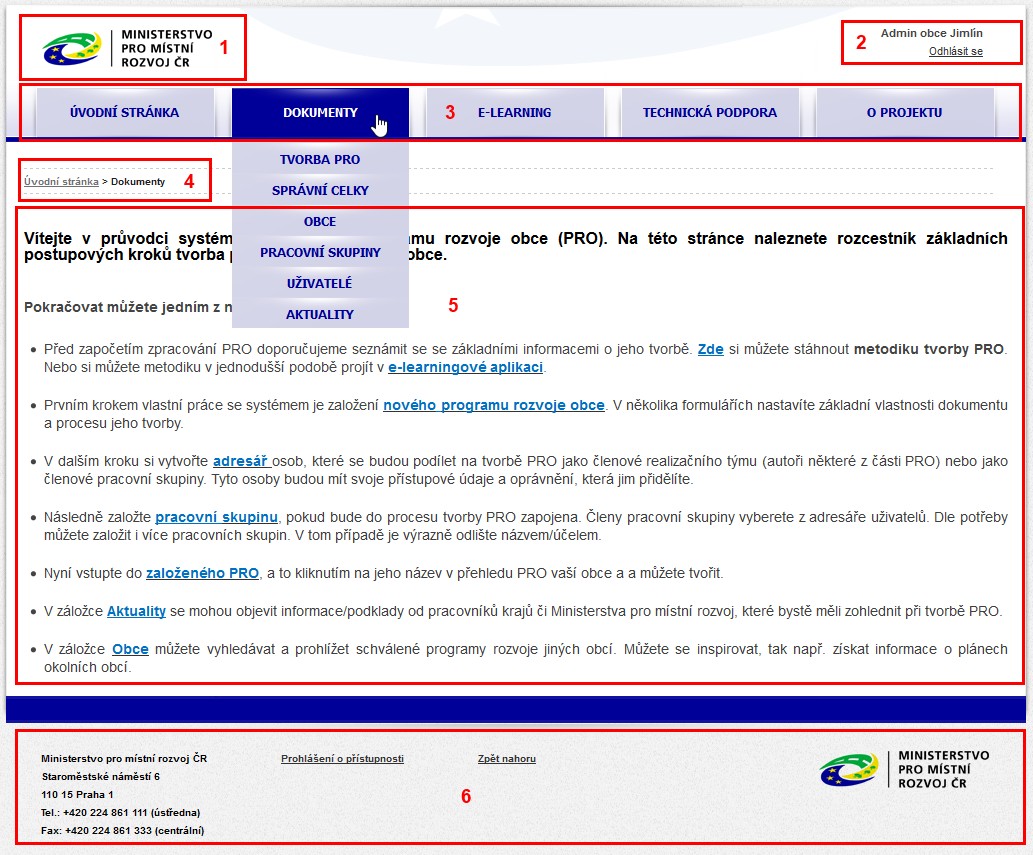 Obrázek: uživatelské rozhraní systémuPokud v horním menu najedete myší nad položku Dokumenty, zobrazí se rozbalovací menu, ve kterém jsou tyto položky (uživatelé, kteří mají jinou roli než administrátor obce, mají v menu pouze některé položky):Tvorba PRO – zde vytvoříte a upravíte dokumentPublikované – dokumenty, které již byly uzavřeny a publikoványSprávní celky – zde najdete správní celky v hierarchické struktuřeObce – zde najdete seznam všech obcí ČRPracovní skupiny – zde spravujete pracovní skupiny a zařadíte do nich uživateleSestavy – reportyUživatelé – zde spravujete uživatele, kteří spadají do vaší obceAktuality – seznam oznámení ze strany metodika kraje / metodika MMRPopis stránekStránky Úvodní stránka, Dokumenty, Technická podpora a O projektu obsahují pouze text. Ostatní stránky v rámci systému obsahují číselníky, seznamy (například seznamy uživatelů), sestavy a samotné dokumenty.Obrázek: stránka Dokumenty (ukázka stránky s textem)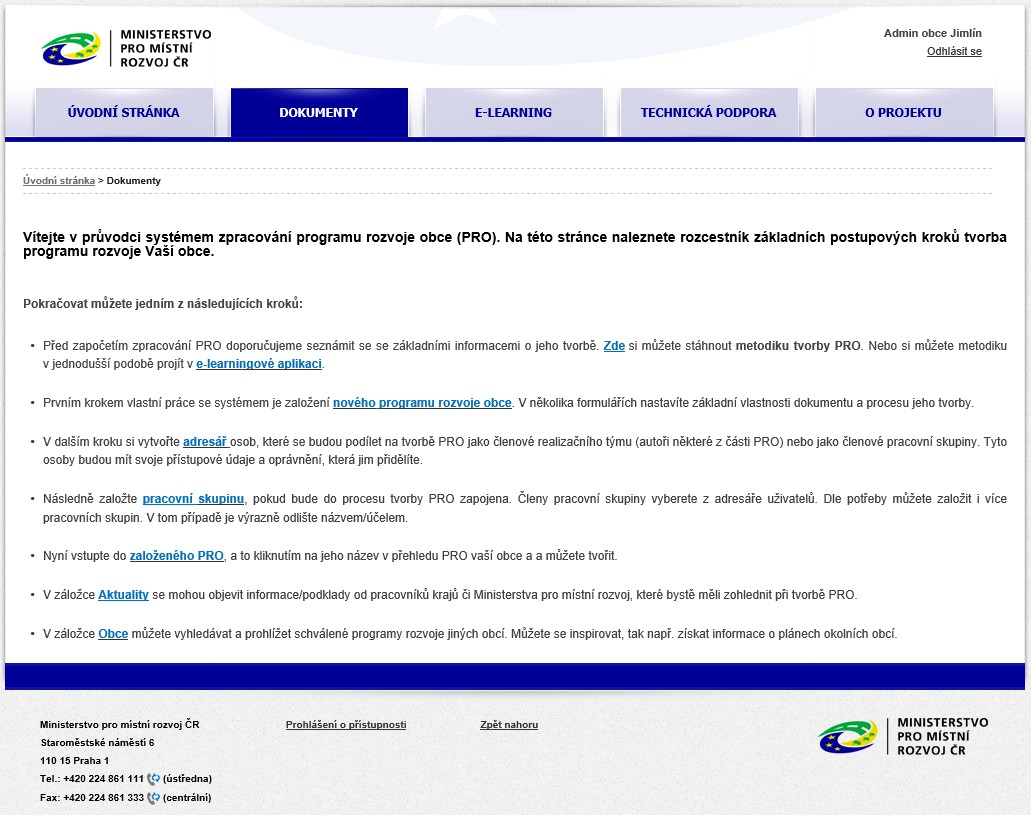 Stránka Tvorba PRONa stránce Tvorba PRO naleznete koncepty dokumentů i publikované dokumenty.Obrázek: stránka Tvorba PRO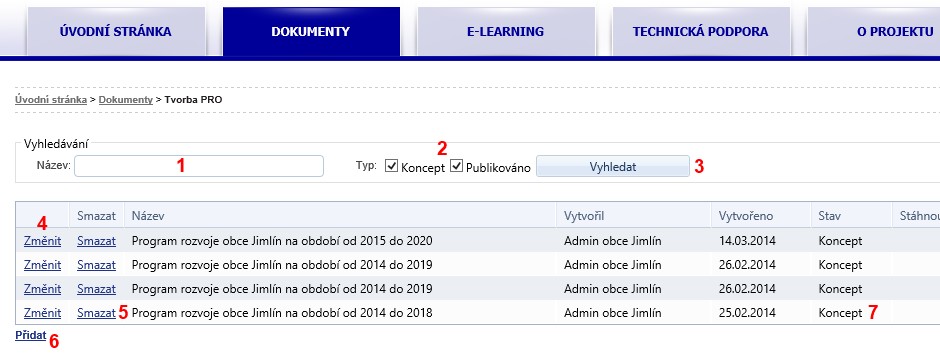 Popis prvků na stránce Tvorba PRO:Vyhledávací pole pro vložení hledaného řetězceZatržítka, zda se mají do vyhledávání zahrnout koncepty nebo publikované dokumentyTlačítko pro spuštění vyhledáváníKliknutí na odkaz Změnit zobrazí detail vybranéhoKliknutí na odkaz Smazat smažeOdkaz Přidat spustí průvodce pro založení nového dokumentuStav dokumentu (Koncept / Publikováno)Detail dokumentuPo kliknutí na odkaz Změnit na stránce Tvorba PRO se zobrazí detail vybraného dokumentu. Jednotlivé záložky detailu dokumentu popisujeme v následujících kapitolách.Záložka KostraNa záložce Kostra nastavíte strukturu dokumentu, zobrazíte jednotlivé kapitoly a určíte, zda tyto kapitoly mají být publikovány.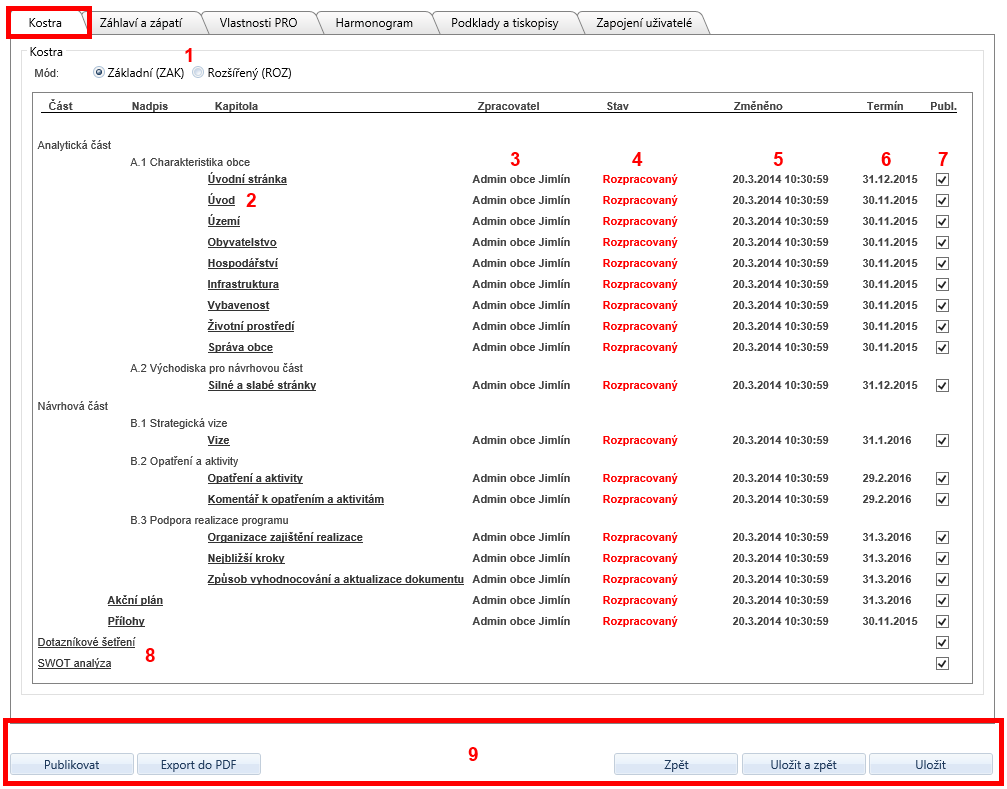 Obrázek: záložka KostraPopis prvků na záložce Kostra:Pomocí volby Mód zvolíte kostru dokumentuKliknutí na název kapitoly zobrazí obsah dané kapitolyJméno uživatele, který vkládá a upravuje obsah dané kapitolyStav kapitoly určuje, zda již byla kapitola dokončenaDatum a čas poslední změnyTermín, do kdy má být kapitola zpracovánaZatržítko, zda mají být dané kapitoly zahrnuty v publikovaném dokumentuOdkazy, které umožňují vytvářet dotazníky, jejichž výsledky následně můžete vkládat do kapitol dokumentuTlačítka společná pro všechny záložky:Publikovat – zpřístupní dokument veřejnosti, již do něj nebude možné zasahovatExport do PDF – spustí HTML náhled dokumentu, z něj lze vytvořit PDFZpět – zavře detail dokumentuUložit a zpět – uloží dokument a zavře hoUložit – uloží dokument a nechá ho otevřenýNíže popisujeme detail kapitoly, který si zobrazíte kliknutím na název kapitoly. V detailu kapitoly je samotný obsah kapitoly, připomínky ke zpracování kapitoly a SWOT analýza, která se vztahuje ke konkrétní kapitole.Obrázek: detail kapitoly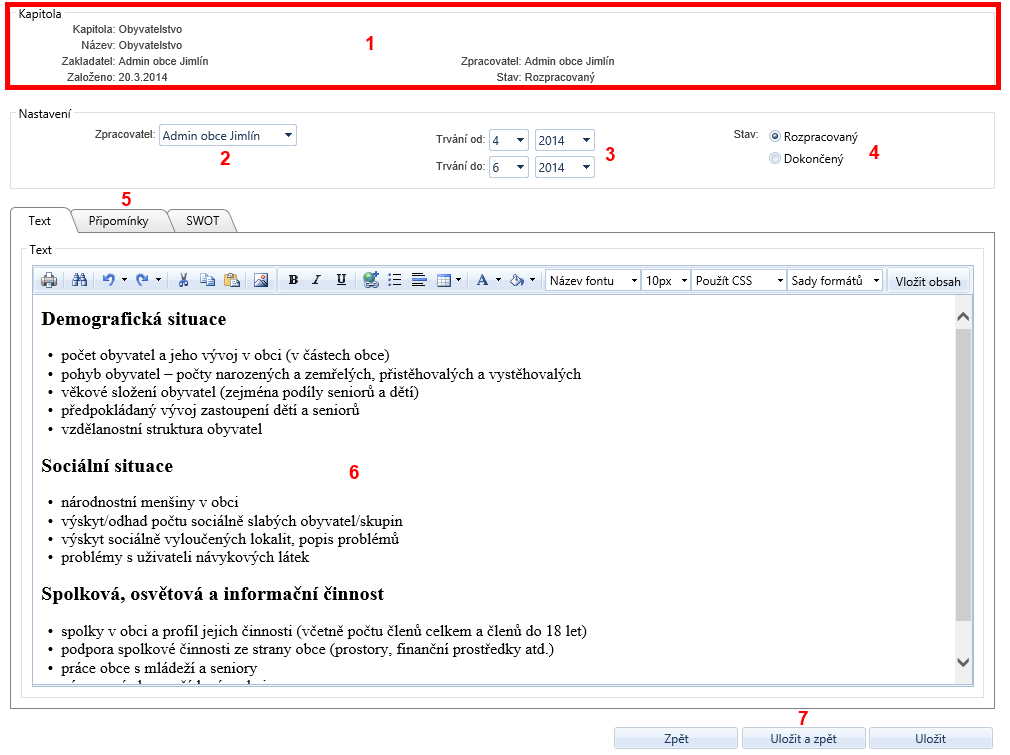 Popis prvků v detailu kapitoly:Podrobnosti o kapitoleUživatel, který vkládá a upravuje obsah kapitolyČasové období, ve kterém by měla být kapitola zpracovánaStav kapitolyZáložky kapitoly:Text – obsah kapitolyPřipomínky – připomínky od ostatních uživatelů (členů pracovní skupiny)SWOT – SWOT analýza vztažená k dané kapitoleSamotný obsah (nebo připomínky a SWOT)Tlačítka:Zpět – zavře detail kapitolyUložit a zpět – uloží změny v kapitole a zavře jiUložit – uloží změny v kapitole a nechá ji otevřenouZáložka Záhlaví a zápatíNa záložce Záhlaví a zápatí určíte, jakou podobu bude mít záhlaví a zápatí ve výsledném publikovaném dokumentu (kromě úvodní stránky).Obrázek: záložka Záhlaví a zápatí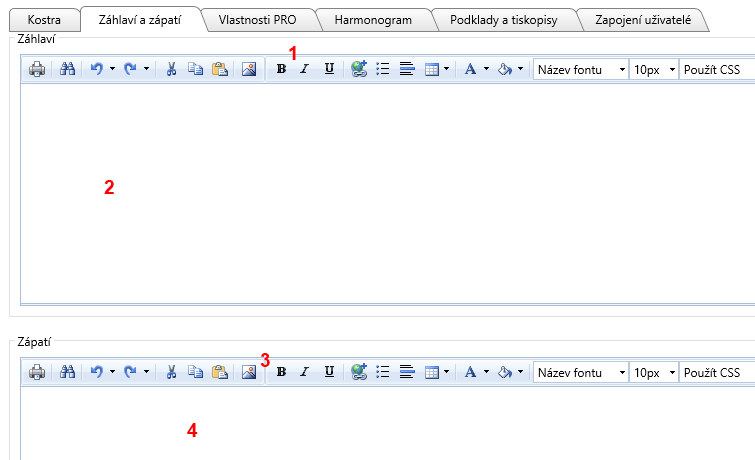 Popis prvků na záložce Záhlaví a zápatí:Ikony pro vkládání obrázků do hlavičky, formátování textu apod.Pole pro vytvoření hlavičkyIkony pro vkládání obrázků do patičky, formátování textu apod.Pole pro vytvoření patičkyZáložka Vlastnosti PRO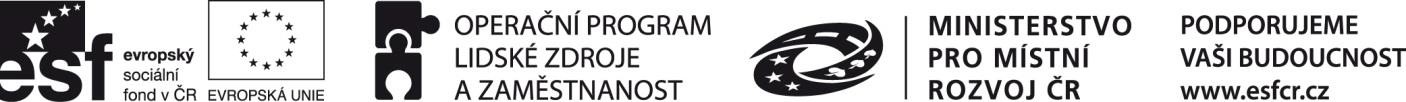 Na záložce Vlastnosti PRO lze upravit vlastnosti vytvářeného dokumentu (kromě časového rozsahu dokumentu a začátku zpracování dokumentu).Obrázek: záložka Vlastnosti PRO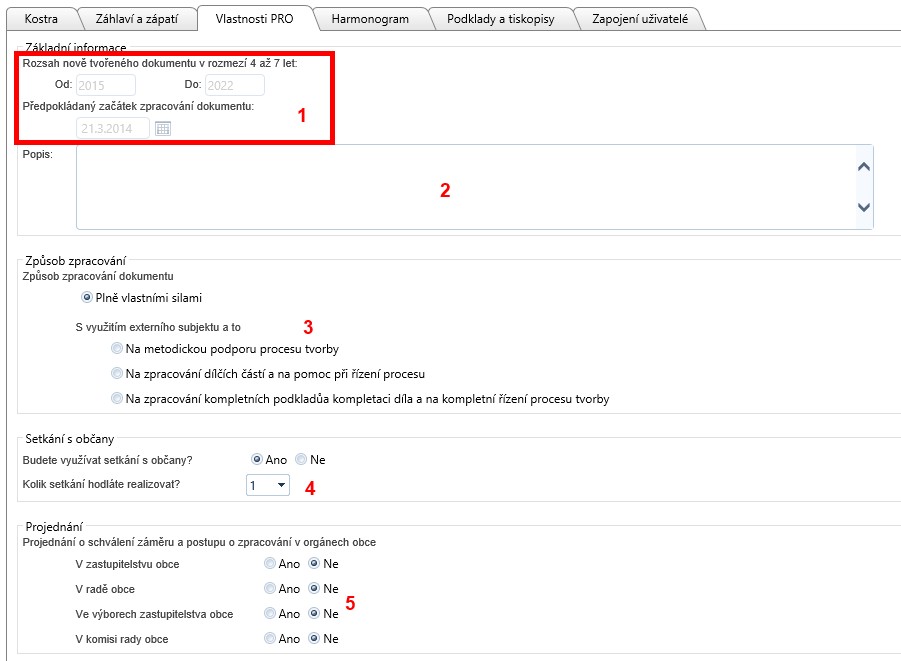 Popis prvků na záložce Vlastnosti PRO:Základní informace o dokumentu, které nelze upravovatPopis dokumentuZpůsob zpracování dokumentuPočet setkání s občanyZpůsob projednání o schválení záměru a postupu v orgánech obceZáložka HarmonogramNa záložce Harmonogram systém zobrazuje časový rozvrh pro zpracování jednotlivých kapitol.Obrázek: záložka Harmonogram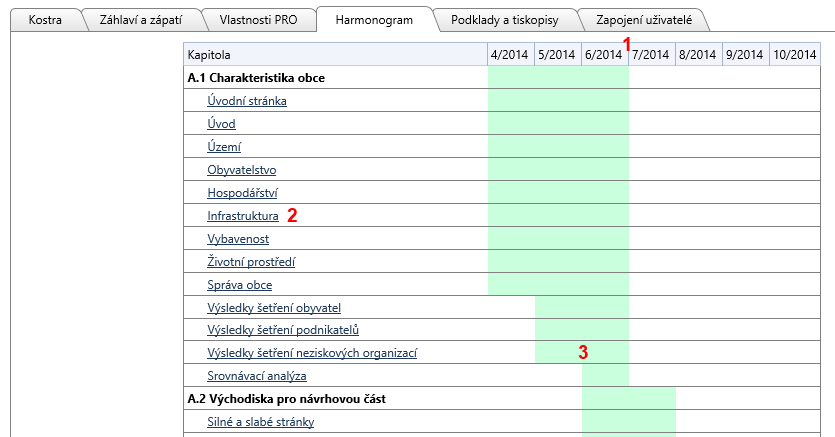 Popis prvků na záložce Harmonogram:Časová osa harmonogramu (měsíc/rok)Názvy kapitol – kliknutím na název zobrazíte detail kapitoly, v detailu kapitoly můžete upravit harmonogram dané kapitolyGrafické znázornění průběhu zpracování dokumentuZáložka Podklady a tiskopisyNa záložce Podklady a tiskopisy systém zobrazuje sadu tiskopisů, které zahrnují připravený text a dynamicky doplňovaná pole. Obsah dynamicky doplňovaných polí systém doplní na základě toho, co vyplníte ve formuláři tiskopisu. Formulář tiskopisu zobrazíte kliknutím na odkaz Zobrazit.Obrázek: záložka Podklady a tiskopisy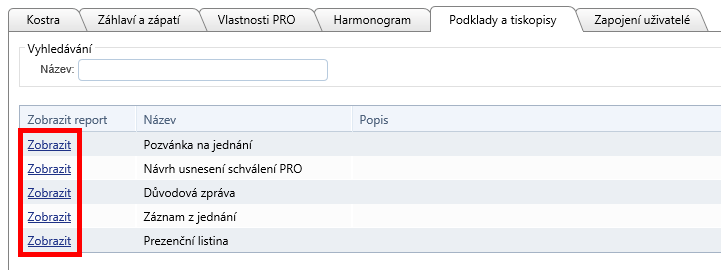 Obrázek: formulář tiskopisu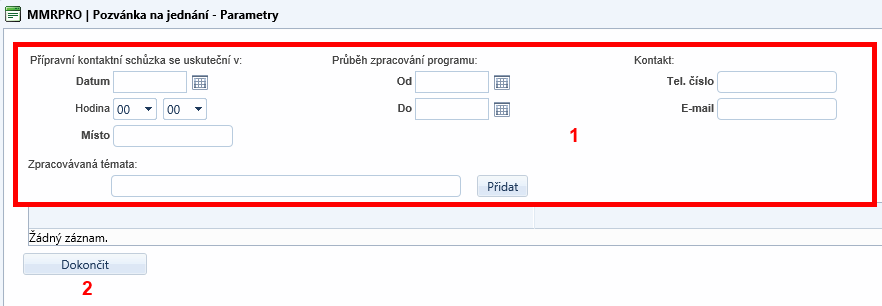 Popis prvků ve formuláři tiskopisu:Povinná pole, tato pole následně systém zobrazí v tiskopisuPo stisknutí tlačítka Dokončit systém zobrazí tiskopisZáložka Zapojení uživateléNa záložce Zapojení uživatelé systém zobrazuje pracovní skupiny a uživatele, kteří mohou nahlížet do dokumentu a kteří mohou být přiřazeni ke zpracování kapitol dokumentu.Obrázek: záložka Zapojení uživatelé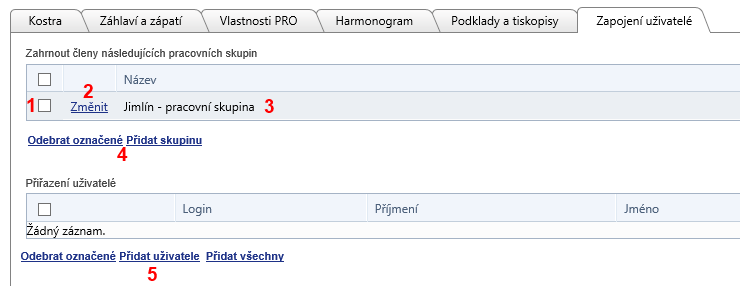 Popis prvků na záložce Zapojení uživatelé:Zatržítko pro označení vybrané pracovní skupiny (používá se při odebrání skupiny)Odkaz Změnit zobrazí podrobnosti pracovní skupiny, pomocí tohoto odkazu můžete upravit název pracovní skupiny i spravovat členyPracovní skupiny přiřazené k dokumentuOdkazy pro přidání a odebrání pracovních skupinOdkazy přidání a odebrání uživatelůStránka PublikovanéNa stránce Publikované systém zobrazuje dokumenty, které administrátor obce zveřejnil. Stránka Publikované je přístupná i nepřihlášeným uživatelům. Uživatelé si zde mohou stahovat dokumenty v PDF formátu.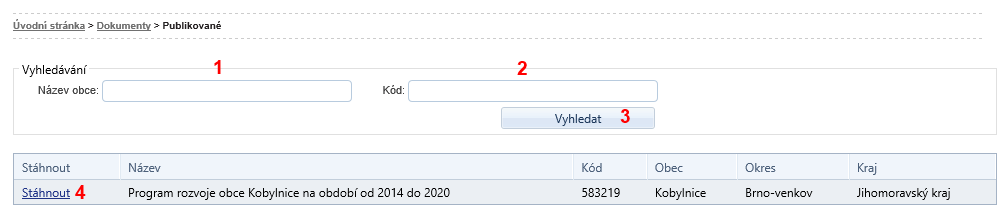 Obrázek: stránka PublikovanéPopis prvků na stránce Publikované:Pole pro zadání hledané obcePole pro zadání kódu hledané obceTlačítko VyhledatOdkaz pro stažení dokumentuStránka ObceNa stránce Obce systém zobrazuje seznam všech obcí v ČR. Záznamy lze třídit podle vybraných kritérií (název, kód, kraj apod.).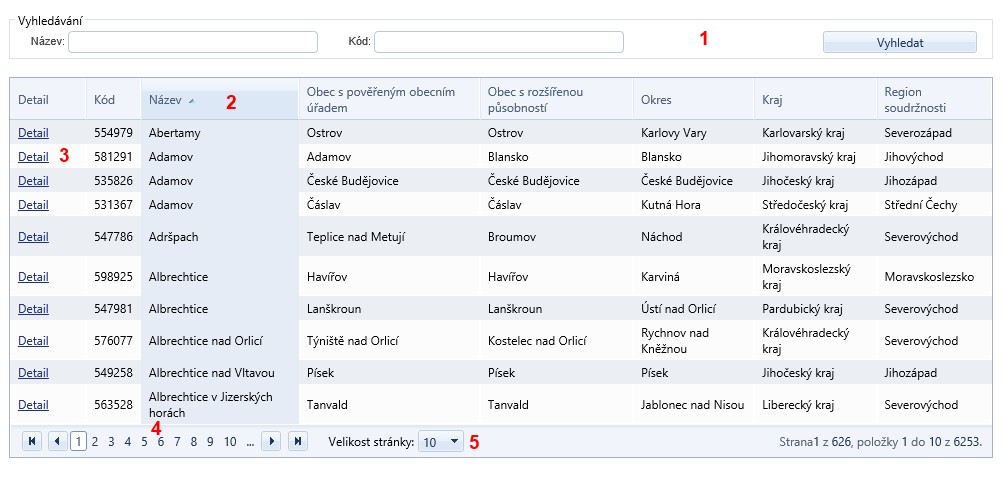 Obrázek: stránka ObcePrvky na stránce Obce:Oblast pro vyhledáváníZáhlaví umožňuje třídění podle různých kritériíOdkaz Detail zobrazí podrobnosti o obciStránkováníPočet záznamů na stránkuStránka Pracovní skupinyNa stránce Pracovní skupiny sytém zobrazuje všechny pracovní skupiny, které vytvořil administrátor dané obce.Obrázek: stránka Pracovní skupiny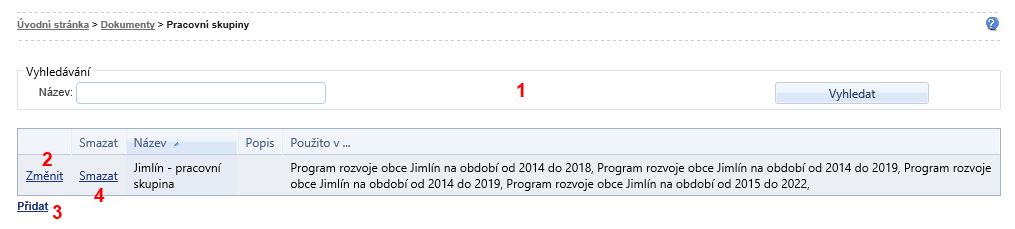 Prvky na stránce Pracovní skupiny:Oblast pro vyhledáváníOdkaz Změnit umožňuje změnu vlastností vybrané skupiny (úprava názvu, přiřazení uživatelů apod.)Odkaz Přidat umožní založení nové pracovní skupinyOdkaz Smazat smaže vybranou pracovní skupinu (nikoli uživatele obsažené ve skupině); pokud je daná pracovní skupina propojena s některým dokumentem, uživatelé již nebudou mít k dokumentu přístupObrázek: detail pracovní skupiny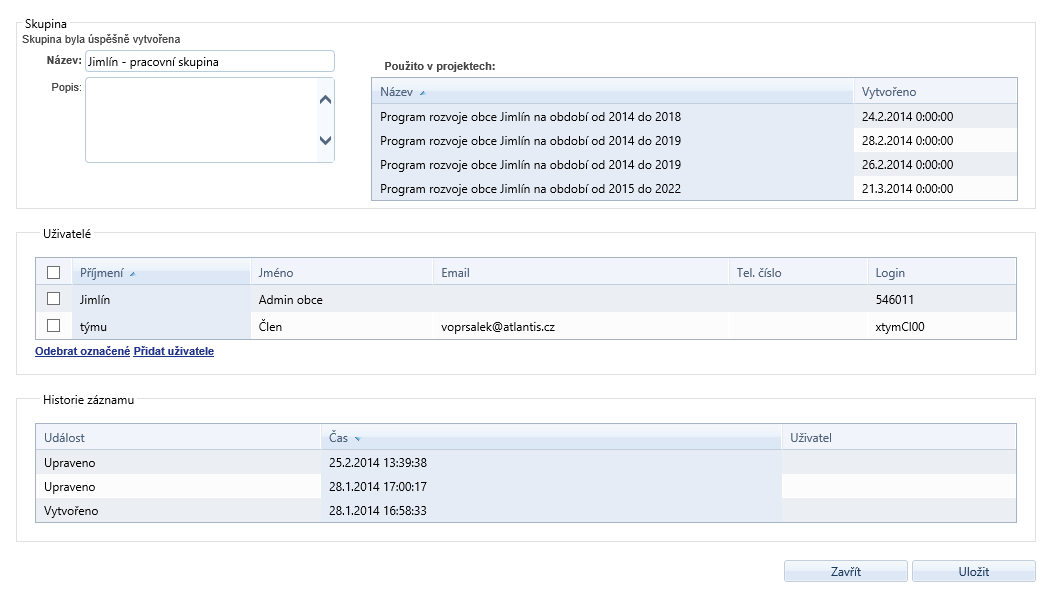 Stránka SestavyNa stránce Sestavy systém zobrazuje seznam odkazů na reporty.Obrázek: stránka Sestavy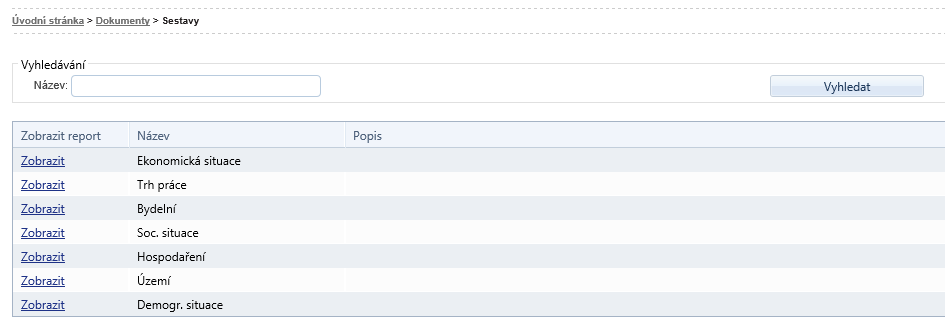 Stránka UživateléNa stránce Uživatelé systém zobrazuje přehled uživatelů, které založil administrátor dané obce. Systém zde zobrazuje aktivní i deaktivované uživatele.Obrázek: stránka Uživatelé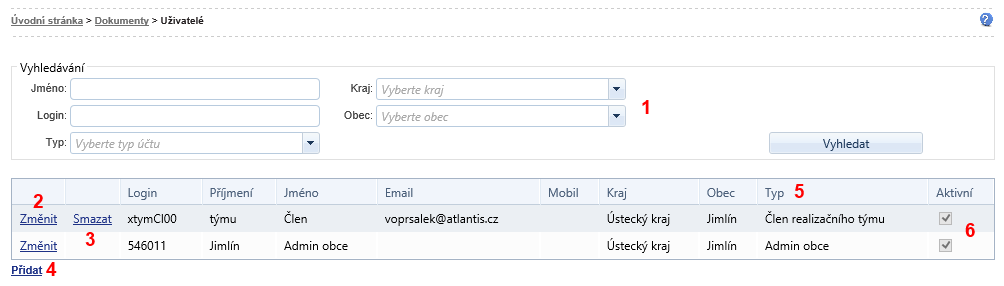 Prvky na stránce Uživatelé:Oblast pro vyhledáváníOdkaz Změnit zobrazí detail daného uživateleOdkaz Smazat smaže daného uživatele, uživatel se nebude zobrazovat v přehledu uživatelů (uživatele je možné deaktivovat, v tomto případě by se v přehledu uživatelů zobrazoval)Odkaz Přidat založí nového uživatelePodrobnosti o typu uživatelePříznak zobrazující, zda je daný uživatel aktivní nebo deaktivovanýObrázek: detail uživatele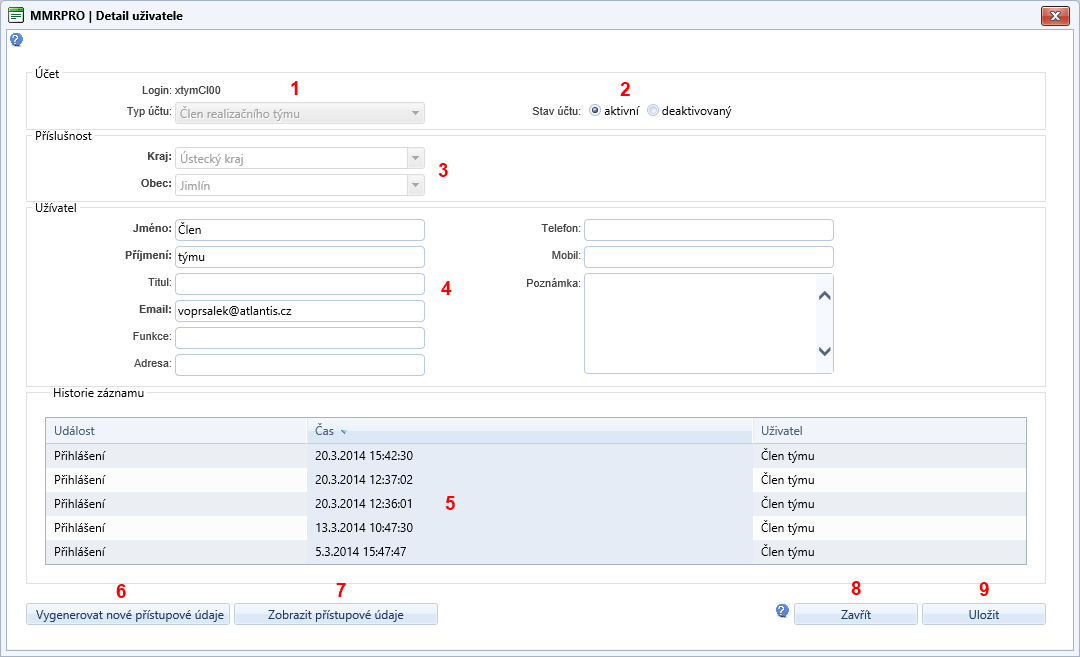 Prvky v detailu uživatele:Přihlašovací jméno a typ uživateleStav účtuKraj a obec, ke kterým uživatel příslušíJméno a kontaktní informaceAktivita uživatele v rámci systémuVygeneruje nové přístupové údaje pro právě zobrazeného uživateleZobrazí přístupové údaje v PDF souboruZavře dialogové oknoUloží změny provedené v detailu uživateleStránka AktualityNa stránce Aktuality systém zobrazuje přehled aktualit, které zveřejnili metodikové MMR nebo metodikové odpovídajícího kraje. Aktuality slouží jako komunikační kanál mezi MMR a administrátory obcí, také jako komunikační kanál mezi zástupci krajů a daných obcí.Obrázek: stránka Aktuality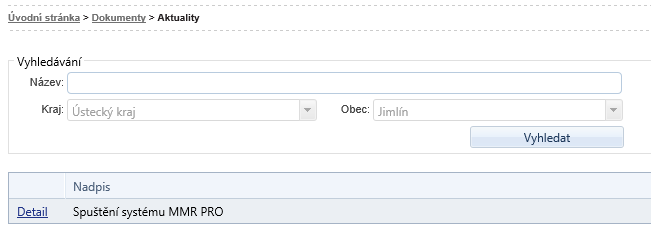 Obrázek: detail aktuality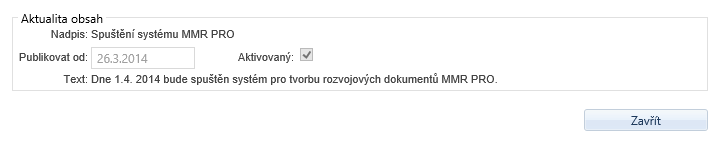 Stránka Audit přístupůNa stránce Audit přístupů systém zobrazuje aktivitu uživatelů (dané obce) resp. historii přihlašování do systému.Obrázek: stránka Audit přístupů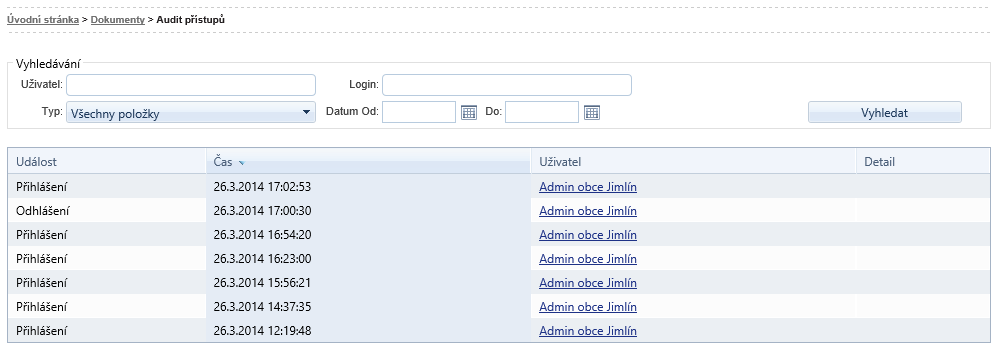 Po kliknutí na odkaz ve sloupci Uživatel systém zobrazí detail daného uživatele.Pracovní postupy v rámci systémuV následujících kapitolách naleznete pracovní postupy v rámci systému. Doporučujeme se nejdříve seznámit s metodikou tvorby dokumentu (viz informace na stránkách www.obcepro.cz) a pracovním prostředím (viz kapitola Popis uživatelského rozhraní systému).Přihlášení do systémuPro přihlášení do systému postupujte následovně:Na úvodní stránce systému klikněte na odkaz Přihlásit se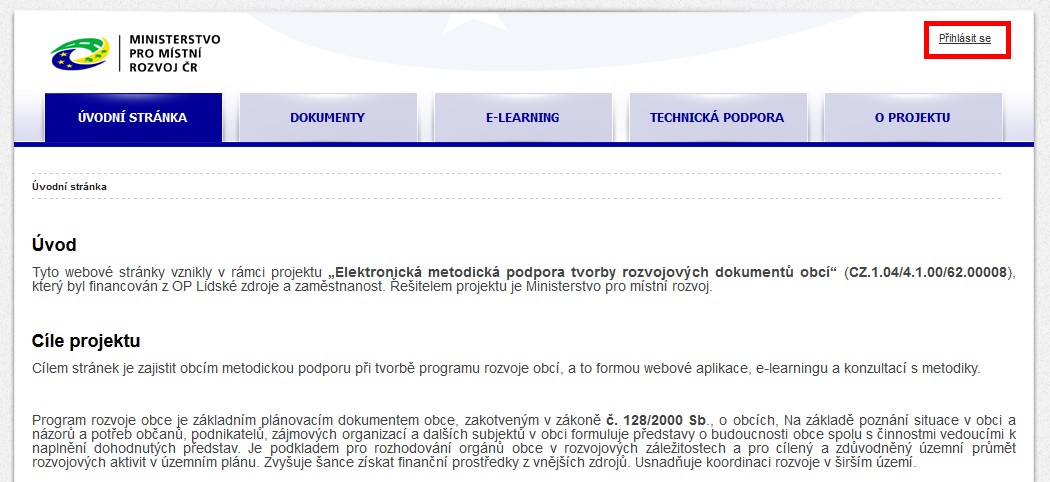 Systém zobrazí stránku pro přihlášeníVyplňte přidělené uživatelské jméno (u administrátorů obcí je to šestimístné číslo dané obce) a heslo (vygenerované systémem)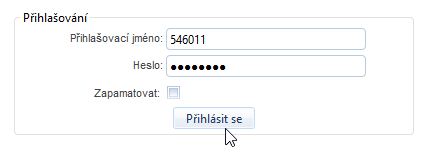 stiskněte tlačítko Přihlásit sePokud chcete systém využívat, kontaktujte Ministerstvo pro místní rozvoj. Následně obdržíte do vaší datové schránky uživatelské jméno a heslo.Vytvoření dokumentuNejdříve vytvořte pomocí průvodce nový dokument. Vlastnosti, které u dokumentu nastavíte, lze později změnit (kromě rozsahu dokumentu a data začátku zpracování dokumentu). Tento dokument budete následně plnit obsahem a upravovat – viz kapitola Úprava dokumentu.Nový dokument vytvoříte následovně:Přihlaste se do systémuV horním menu vyberte položku Dokumenty > Tvorba PRO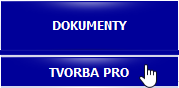 Ve spodní části stránky klikněte na odkaz Přidat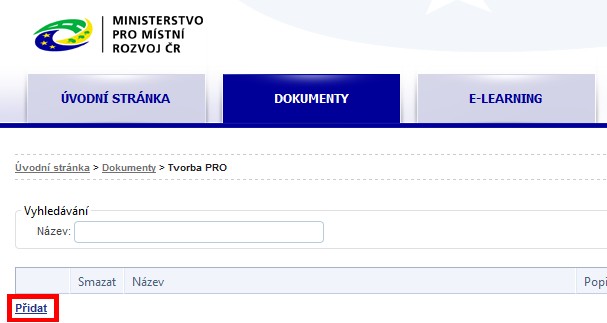 Systém zobrazí průvodce vytvořením nového dokumentuV prvním kroku vyplňte rozsah dokumentu a předpokládaný začátek zpracování dokumentu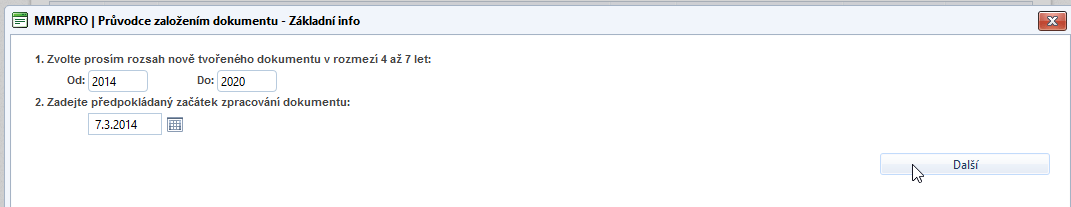 Stiskněte tlačítko DalšíSystém zobrazí formulář pro výběr kostry (struktury) dokumentu, popis dokumentu a editor záhlaví 
a zápatí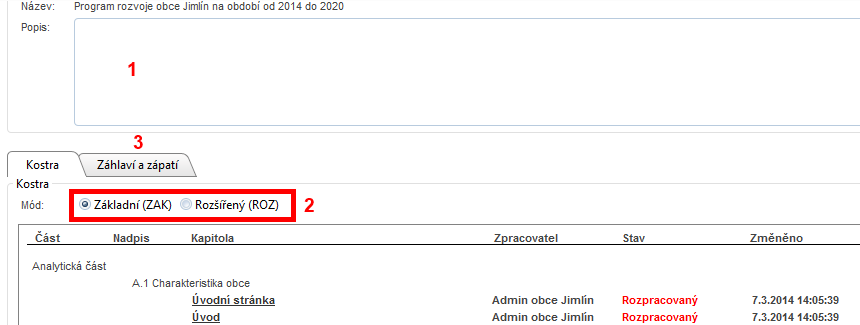 Napište podrobnosti ohledně dokumentu do pole Popis (1)Zvolte kostru dokumentu (2) – později ji můžete změnit (všechny kapitoly není nezbytně nutné zpracovávat)Vyplňte záhlaví a zápatí (3), které se bude zobrazovat v rámci celého výsledného dokumentu (lze vkládat text i obrázky)Stiskněte tlačítko DalšíSystém zobrazí formulář pro výběr pracovní skupiny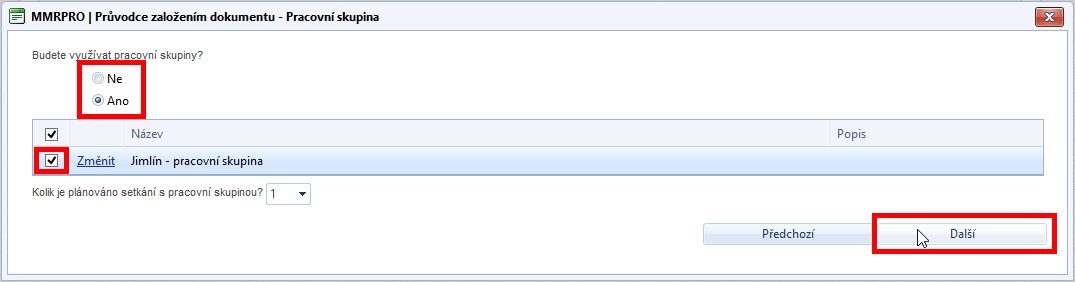 Pokud budete využívat pracovní skupinu/skupiny, vyberte možnost Ano a zatrhněte, kterou skupinu/skupiny chcete s dokumentem propojit – členové této pracovní skupiny budou mít přístup do všech kapitol dokumentu. (postup vytvoření pracovní skupiny je popsán v kapitole 3.8)Stiskněte tlačítko DalšíSystém zobrazí formulář pro výběr způsobu zpracování dokumentuZvolte, zda budete dokument zpracovávat vlastními silami, nebo zda budete potřebovat nějaký druh podpory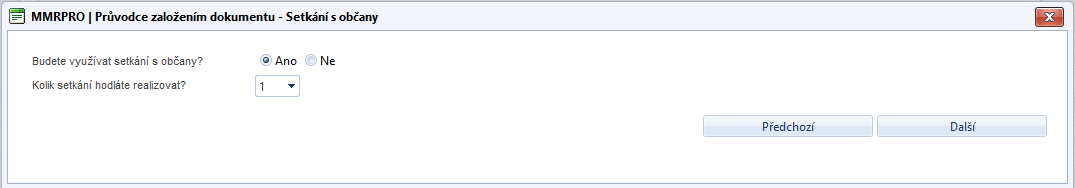 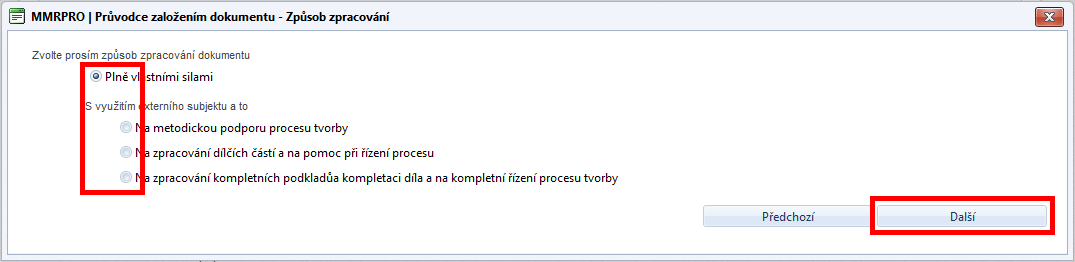 Stiskněte tlačítko DalšíSystém zobrazí formulář pro vyplnění počtu setkání s občanyZadejte požadovanou hodnotu a stiskněte tlačítko DalšíSystém zobrazí formulář pro zadání možností, ve kterých orgánech obce má být záměr o zpracování dokumentu projednáván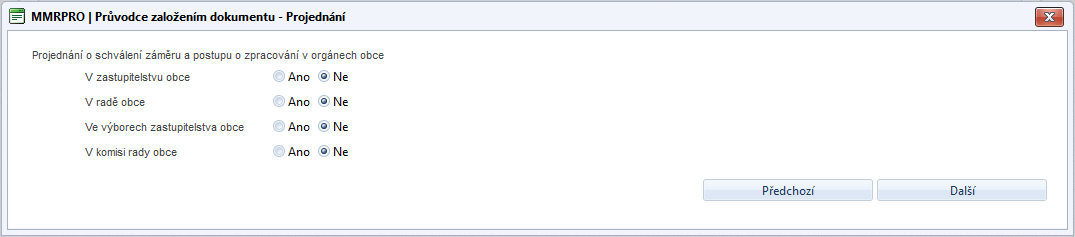 Zvolte dané možnosti a stiskněte tlačítko DalšíSystém zobrazí harmonogram, ve kterém jsou navrženy termíny pro vytvoření jednotlivých kapitol – tento harmonogram lze i následně upravovat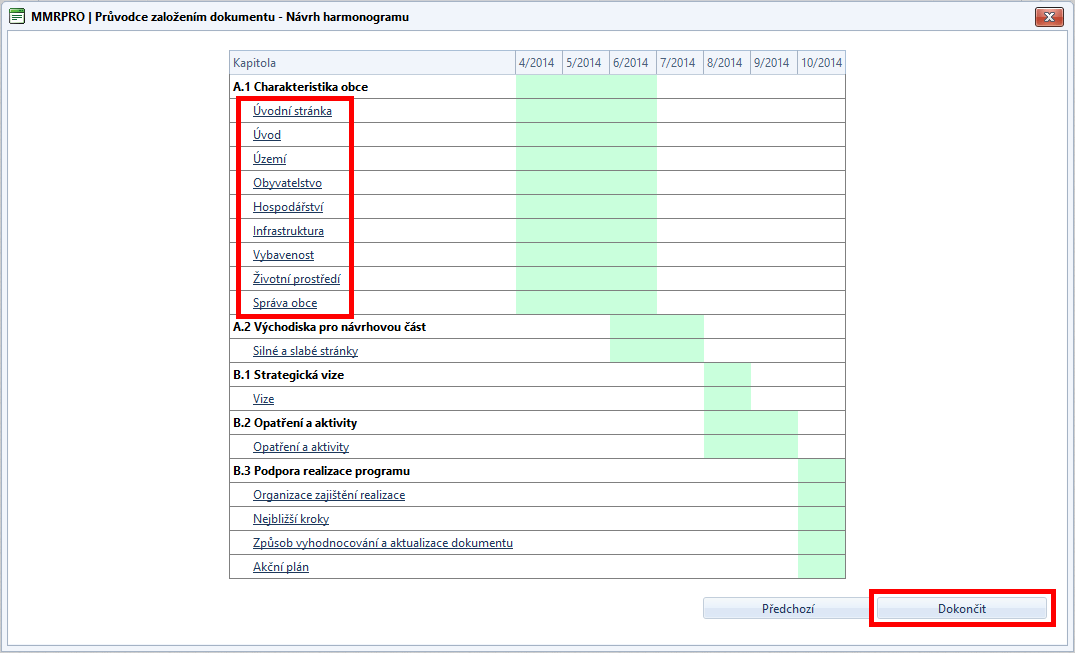 Pokud potřebujete upravit harmonogram některé kapitoly, klikněte na název kapitolyStiskněte tlačítko DokončitRozpracovaný dokument naleznete na stránce Tvorba PRO – dokument je ve stavu KonceptÚprava dokumentuPokud máte vytvořený dokument, můžete například:měnit kostru (strukturu) dokumentuurčovat, které kapitoly budou součástí generovaného dokumentunastavit dokumentu záhlaví a zápatí měnit vlastnosti dokumentuupravovat harmonogram zpracování dokumentuvytvářet podklady a tiskopisypřidělovat vybrané kapitoly ke zpracování uživatelůmJednotlivé pracovní postupy naleznete v níže uvedených kapitolách.Změna kostry dokumentuSystém nabízí dva typy kostry dokumentu:Základní – jednoduchá kostra dokumentu, zahrnuje všechny doporučené kapitolyRozšířená – zahrnuje více kapitol v analytické i návrhové části Pokud chcete změnit kostru dokumentu, postupujte následovně:Na stránce Tvorba PRO klikněte u daného dokumentu na odkaz Změnit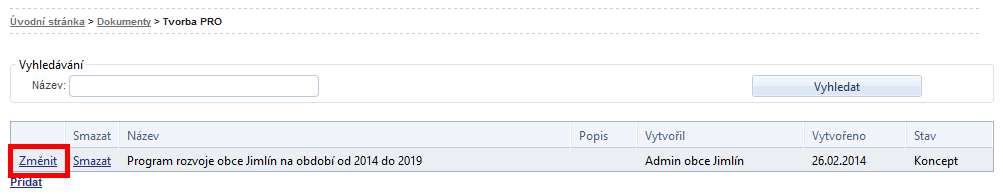 Systém zobrazí rozpracovaný dokumentNa záložce Kostra vyberte v oblasti Mód kostru dokumentu, kterou chcete použít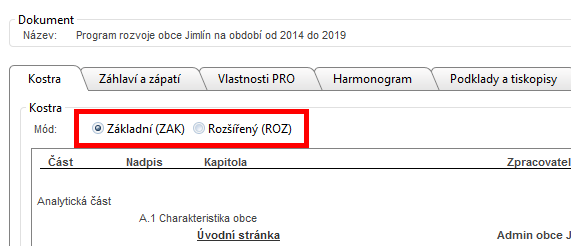 Stiskněte tlačítko Uložit ve spodní části obrazovky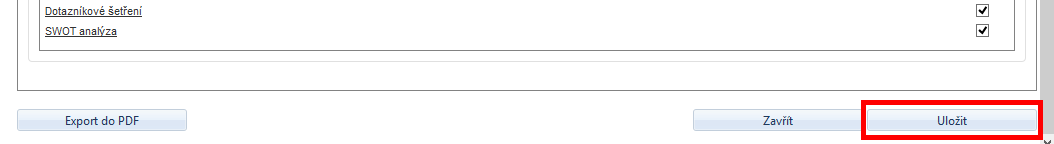 Změna kostry dokumentu je nastavenaVýčet kapitol pro výsledný dokumentSystém umožňuje, aby některé kapitoly nebyly ve výsledném dokumentu publikované. Tyto kapitoly se budou v systému zobrazovat, ale v exportovaném dokumentu je uživatelé neuvidí. Pokud chcete vybrat kapitoly, které systém vypustí při exportu dokumentu do PDF, postupujte následovně:Na stránce Tvorba PRO klikněte u daného dokumentu na odkaz ZměnitNa záložce Kostra zrušte zatržení u kapitol, které nechcete zahrnout do exportovaného dokumentu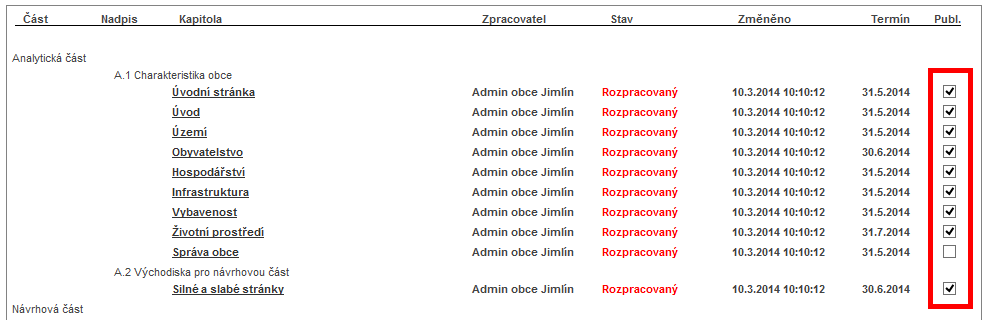 Stiskněte tlačítko UložitZměna vlastností kapitol je nastavenaZměna záhlaví a zápatíSystém umožňuje nastavit záhlaví a zápatí, které se bude zobrazovat na každé stránce (kromě úvodní) v exportovaném dokumentu. Pro nastavení záhlaví a zápatí postupujte následovně:Na stránce Tvorba PRO klikněte u daného dokumentu na odkaz ZměnitPřejděte na záložku Záhlaví a zápatí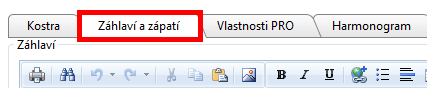 Systém zobrazí pole pro vytvoření záhlaví a pole pro vytvoření zápatí (můžete použít text i obrázky)Vložte do polí text; pokud chcete vložit obrázek, postupujte dle níže uvedených bodůKlikněte na ikonu Správce obrázků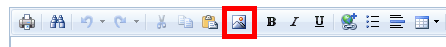 Systém zobrazí dialogové okno pro výběr obrázku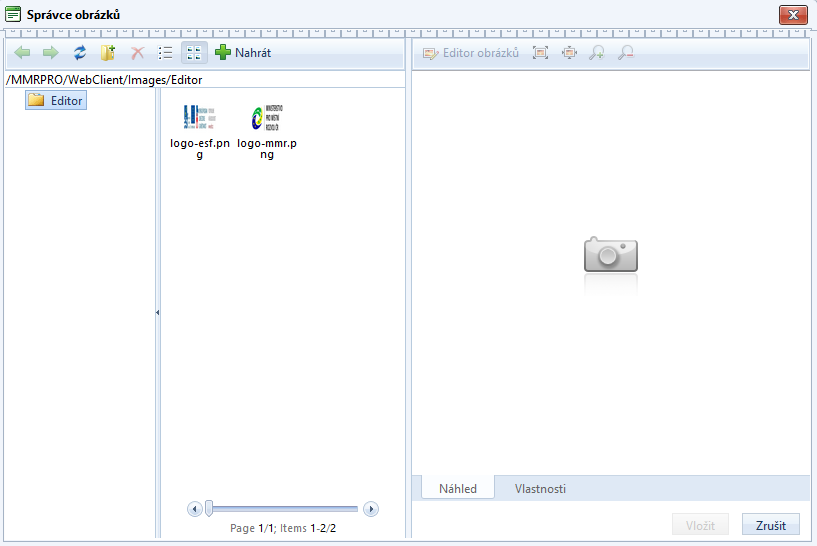 Pokud vám dialogové okno nenabízí ve složce systému obrázek, který chcete použít, stiskněte tlačítko Nahrát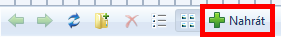 Systém zobrazí nové dialogové okno pro nahrání obrázků z vašeho počítače do složky systému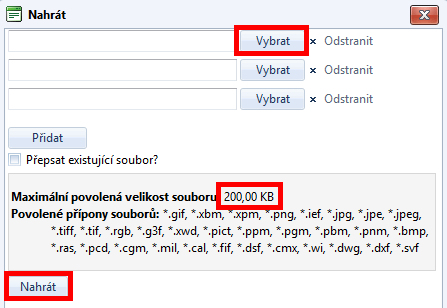 Stiskněte tlačítko VybratSystém zobrazí složky ve vašem počítačiVyberte soubor, který chcete nahrát do složky systému a následně do dokumentuV dialogovém okně pro nahrání obrázků stiskněte tlačítko Nahrát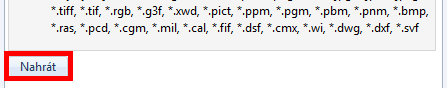 Nyní jsou obrázky nahrané do složky systému a je možné vložit je do záhlaví, zápatí i do jednotlivých kapitol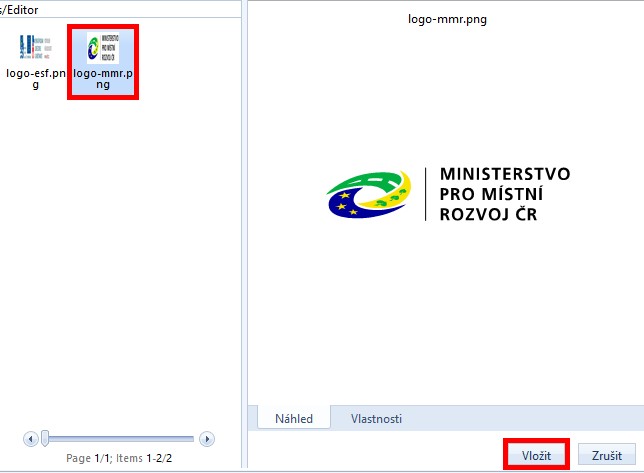 Pro vložení obrázku klikněte na ikonu obrázku, v pravé části okna se zobrazí náhledStiskněte tlačítko VložitObrázek je vložený do záhlaví / zápatí / kapitolyStiskněte tlačítko UložitZměna vlastností dokumentuU rozpracovaného dokumentu lze měnit vlastnosti (popis, způsob zpracování apod.). Pro změnu vlastností postupujte následovně:Na stránce Tvorba PRO klikněte u daného dokumentu na odkaz Změnit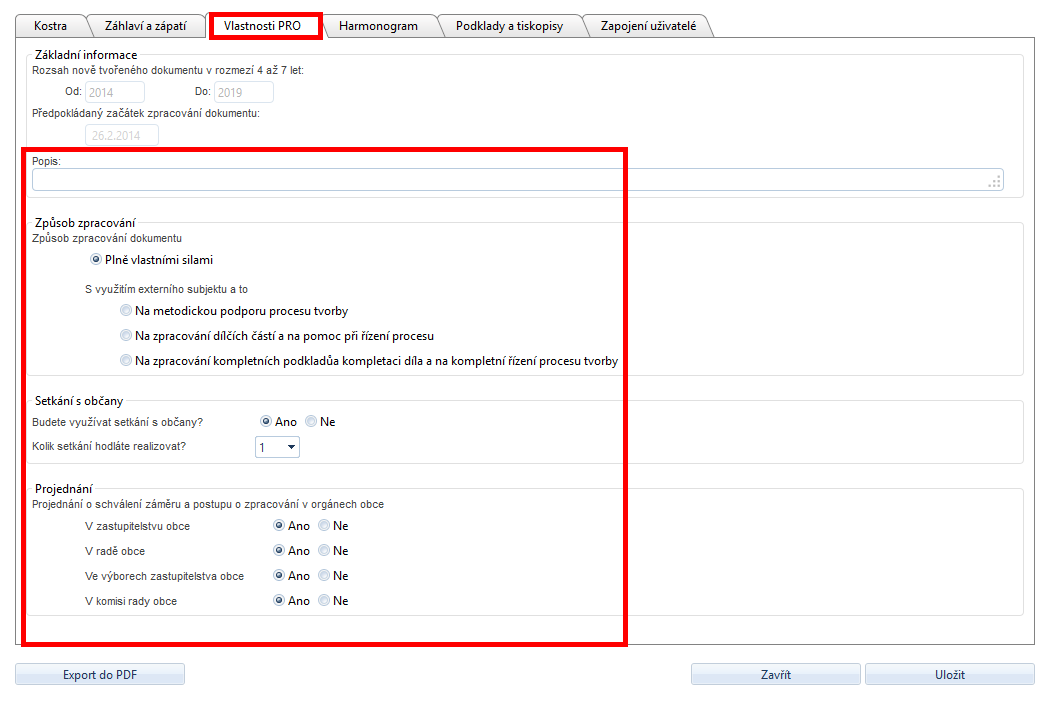 Přejděte na záložku Vlastnosti PROZměňte vlastnosti dokumentu (upravovat lze vše kromě rozsahu dokumentu a data začátku zpracování dokumentu)Stiskněte tlačítko UložitZměna harmonogramuSystém při vytváření dokumentu navrhuje harmonogram, podle kterého by měly být zpracovávány jednotlivé kapitoly. Tento harmonogram lze upravovat. Pro změnu harmonogramu postupujte následovně:Na stránce Tvorba PRO klikněte u daného dokumentu na odkaz ZměnitPřejděte na záložku HarmonogramKlikněte na název kapitoly, u které chcete změnit harmonogram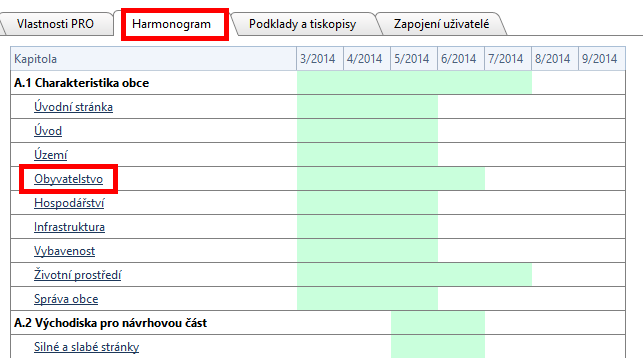 Systém zobrazí dialogové okno s podrobnostmi ohledně vybrané kapitolyV oblasti Nastavení upravte harmonogram kapitoly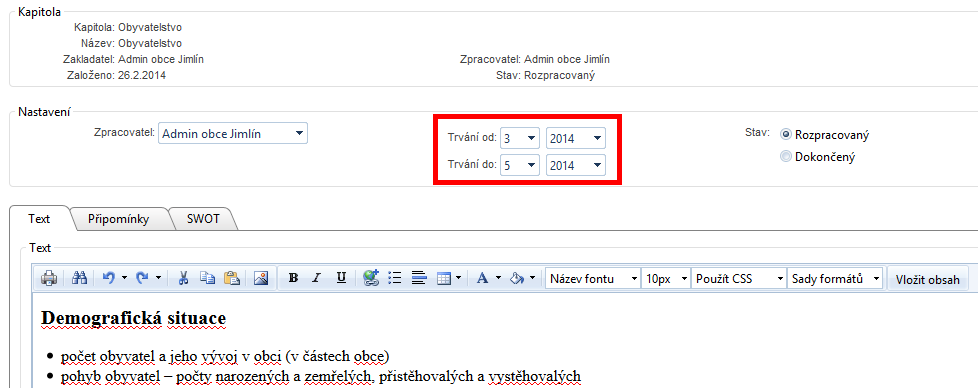 Stiskněte tlačítko UložitVytvoření podkladu / tiskopisuSystém obsahuje několik druhů šablon podkladů a tiskopisů (pozvánka na jednání, prezenční listina apod.), které kromě již připraveného textu zahrnují několik dynamicky generovaných polí. Text těchto polí systém vygeneruje na základě toho, co napíšete do připojeného formuláře. Systém zahrnuje tyto podklady a tiskopisy:Pozvánka na jednáníNávrh usnesení schválení PRODůvodová zprávaZáznam z jednáníPrezenční listinaPro vytvoření podkladu / tiskopisu postupujte následovně (způsob je totožný u všech tiskopisů, pouze pole jsou odlišná):Na stránce Tvorba PRO klikněte u daného dokumentu na odkaz ZměnitPřejděte na záložku Podklady a tiskopisy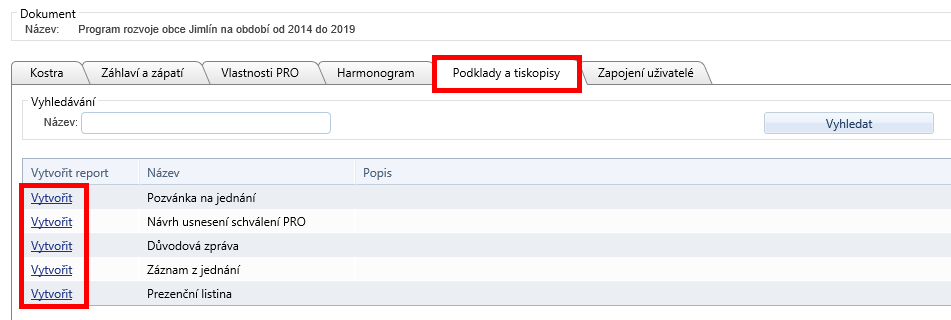 Systém zobrazí seznam podkladů a tiskopisůU vybraného podkladu nebo tiskopisu klikněte na odkaz Vytvořit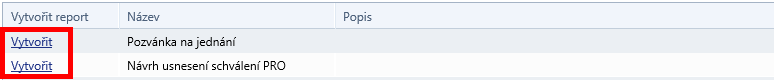 Systém zobrazí formulář pro vyplnění dynamických polí, která následně vloží do tiskopisuVyplňte všechna povinná pole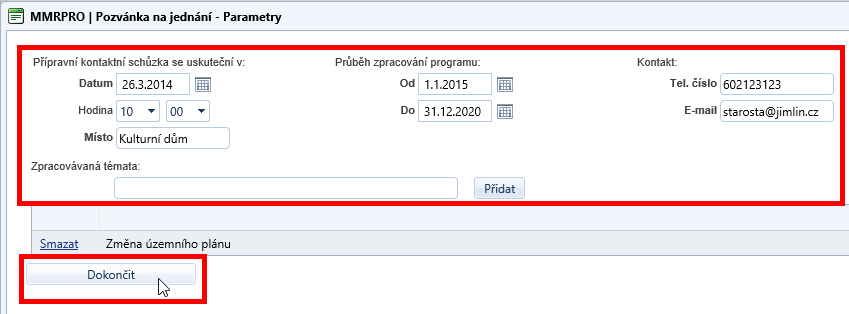 Stiskněte tlačítko DokončitSystém v novém okně zobrazí tiskopis s vyplněnými údaji z formuláře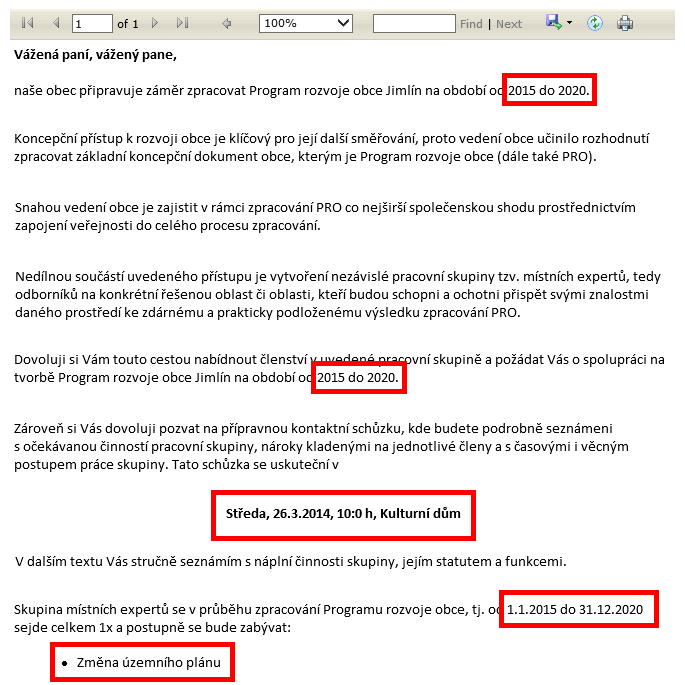 Tiskopis můžete vytisknout nebo uložit do PDFZpřístupnění dokumentu uživatelůmSystém umožňuje zpřístupnit vybrané dokumenty určitým uživatelům nebo určitým pracovním skupinám. Tito uživatelé, resp. pracovní skupiny tak mohou nahlížet do všech kapitol daných dokumentů. Měnit obsah v kapitolách ale mohou pouze ti, kdo jsou přiřazeni jako zpracovatelé kapitoly. Dokument zpřístupníte následovně:Na stránce Tvorba PRO klikněte u daného dokumentu na odkaz Změnit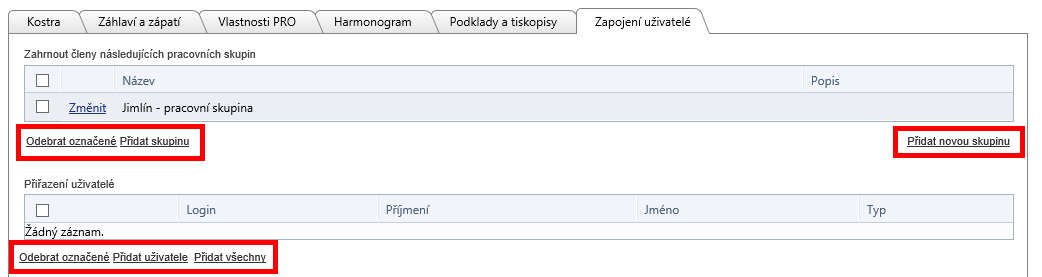 Přejděte na záložku Zapojení uživateléKlikněte na odkaz Přidat skupinu nebo Přidat uživatelePoznámka:Kliknutím na odkaz Přidat novou skupinu vytvoříte novou pracovní skupinu. Zatržením vybrané skupiny a následným kliknutím na odkaz Odebrat označené odeberete přiřazené pracovní skupiny nebo uživatele.Systém zobrazí dialogové okno pro přidání existující pracovní skupiny nebo existujícího uživatele systému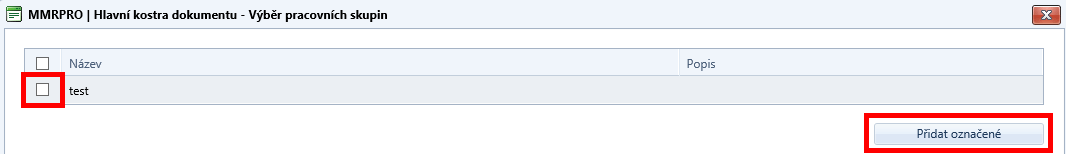 U vybrané pracovní skupiny nebo uživatele zatrhněte zatržítkoStiskněte tlačítko Přidat označenéSystém zpřístupnil všechny kapitoly daného dokumentu právě přidaným uživatelům a pracovním skupinámPostup na vytvoření nové pracovní skupiny a přiřazení uživatelů do této skupiny naleznete v kapitole Vytvoření pracovní skupiny.Postup na vytvoření nového uživatele naleznete v kapitole Vytvoření uživatele.Práce s kapitolamiKapitoly dokumentu umožňují: Přiřadit kapitolu zpracovateli  Vkládat obsah (text, obrázky, tabulky apod.)  Vkládat ke kapitole připomínky  Uzavírat kapitoly – označovat je jako dokončené  Vytvářet dotazníková šetření  Vytvářet SWOT analýzy  Vytvářet akční plány Jednotlivé pracovní postupy naleznete v níže uvedených kapitolách.Přiřazení kapitoly zpracovateliUživatelé, kteří jsou členem pracovní skupiny, mohou nahlížet do všech kapitol dokumentu. Uživatelé, kteří jsou zpracovatelé vybraných kapitol, mohou dané kapitoly upravovat. Zpracovatele ke kapitole přiřadíte následovně:Na stránce Tvorba PRO klikněte na odkaz ZměnitNa záložce Kostra klikněte na nadpis vybrané kapitoly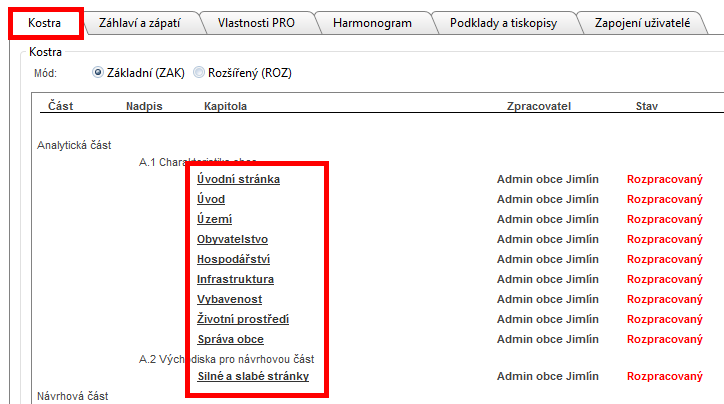 Systém zobrazí detail kapitolyV oblasti Nastavení vyberte u pole Zpracovatel uživatele, který bude tuto kapitolu zpracovávat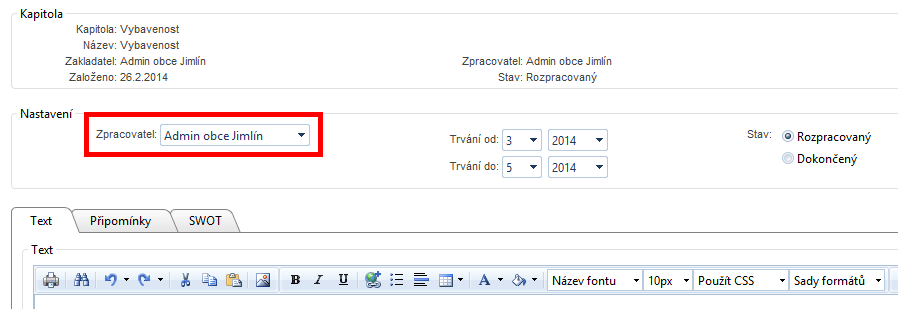 Stiskněte tlačítko UložitSytém umožní danému uživateli upravovat obsah kapitoly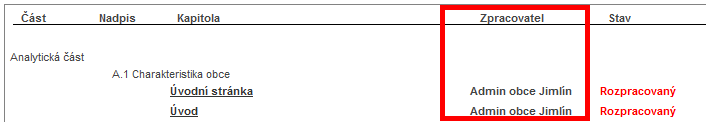 Práce s textem, obrázky a tabulkamiZpracovatelé – mohou jimi být i samotní administrátoři obcí – upravují obsah kapitol, které mají přiřazené ke zpracování. Níže uvádíme základní postupy při zpracování kapitoly:Na stránce Tvorba PRO klikněte na odkaz ZměnitNa záložce Kostra klikněte na nadpis kapitoly, kterou chcete upravitSystém zobrazí detail vybrané kapitolyPokud chcete formátovat písmo, označte text a použijte tyto ikony: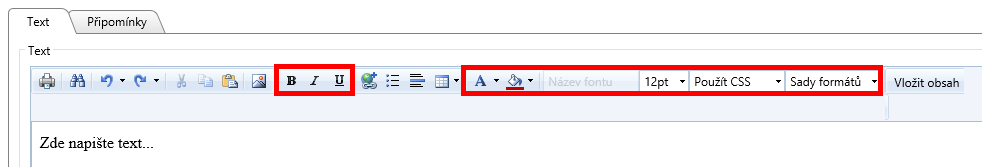 Pokud potřebujete vložit obrázek, klikněte na ikonu přidat obrázekNásledně vyberte v dialogovém okně obrázek, který je již nahraný v systémuPokud chcete vložit obrázek, který ještě není nahraný v systému, stiskněte tlačítko NahrátVkládání připomínekČlenové pracovní skupiny mohou nahlížet do celého dokumentu a také ke všem kapitolám vkládat připomínky. Připomínku ke kapitole přidáte následovně:Na stránce Tvorba PRO klikněte na odkaz ZměnitNa záložce Kostra klikněte na nadpis kapitoly, ke které chcete přidat připomínkuSystém zobrazí detail vybrané kapitolyKlikněte na záložku PřipomínkyKlikněte na odkaz PřidatSystém zobrazí pole pro vložení komentářeNapište připomínkuStiskněte tlačítko UložitUzavření kapitolyObsah kapitoly může být buď ve stavu Rozpracovaný, nebo ve stavu Dokončený. Pokud chcete změnit stav vybrané kapitoly, postupujte následovně:Na stránce Tvorba PRO klikněte na odkaz ZměnitNa záložce Kostra klikněte na nadpis kapitoly, kterou chcete uzavřítSystém zobrazí detail kapitolyV oblasti Stav vyberte DokončenýStiskněte tlačítko UložitSystém označí kapitolu jako dokončenouVytvoření opatření a aktivitV této kapitole lze přehledně řadit vytvořené aktivity ke konkrétním opatřením, která jsou přidělena k daným cílům. Vytvořené položky lze projednat se spolupracovníky prostřednictvím rozeslaného dotazníku. Pro vytvoření cíle, opatření či aktivit postupujte následovně: Na stránce Tvorba PRO klikněte na odkaz ZměnitNa záložce Kostra klikněte na kapitolu Opatření a aktivityCíl/opatření/aktivitu vytvoříte kliknutím na odkaz Přidat položku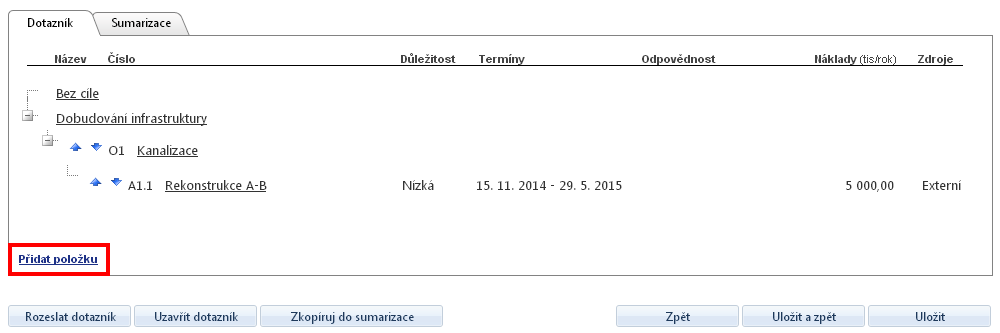 Vyplňte potřebné údaje pro vytvoření položky a stiskněte tlačítko UložitPoložka je vytvořenaPro projednání položek se spolupracovníky pomocí dotazníku a vytvoření podkladu pro volbu Vložit obsah postupujte následovně:Vytvořte všechny požadované položky dle předchozího návoduRozešlete dotazník spolupracovníkůmDotazník vyhodnoťte a uzavřete stisknutím tlačítka Uzavřít dotazník Pokud je dotazník uzavřený, nebude možné do něj zasahovatStiskněte tlačítko Zkopíruj do sumarizaceOpatření a aktivity lze vložit do kapitoly Opatření a aktivity pomocí tlačítka Vložit obsahVytvoření SWOT analýzySystém umožňuje vytvářet SWOT analýzy, jejichž výsledky můžete následně vkládat do kapitol. Na rozdíl od dotazníkových šetření SWOT analýzy vyplňují pouze přihlášení uživatelé – členové pracovní slupiny a uživatelé, na které byla SWOT poslána. V jednotlivých kapitolách analytické části PRO můžete připravit podklady pro SWOT analýzu dle dílčích témat v záložce SWOT dané kapitoly: Na stránce Tvorba PRO klikněte na odkaz ZměnitNa záložce Kostra klikněte na nadpis kapitoly, kterou chcete upravitV záložce SWOT můžete přidávat body analýzy SWOT týkající se tématu kapitoly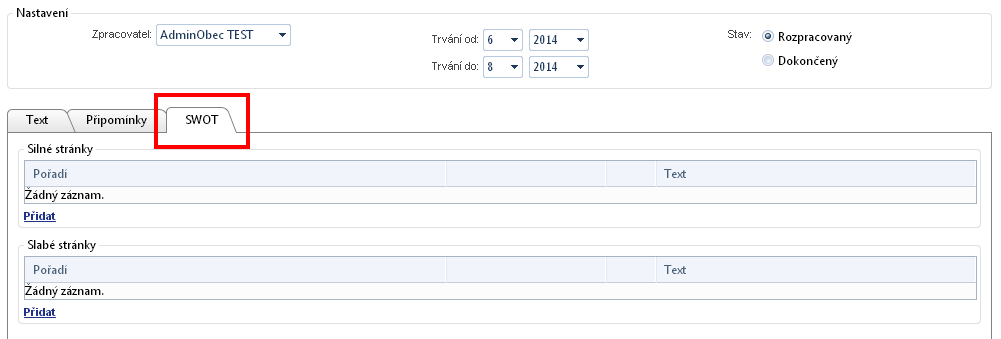 Vytvořené podklady lze promítnout do Dotazníku SWOT. Pro vytvoření SWOT analýzy postupujte následovně:Na stránce Tvorba PRO klikněte na odkaz ZměnitSystém zobrazí kostru dokumentuVe spodní části klikněte na odkaz Příprava SWOTSystém zobrazí seznam všech SWOT k danému dokumentuKlikněte na odkaz PřidatSystém zobrazí formulář pro vytvoření SWOTKlikněte na odkaz SWOT dotazník a vyplňte jej na záložce Podklady pro priorizaci Pro nahrání vytvořených podkladů pro SWOT z kapitol analytické části stiskněte tlačítko Vložit závěry z A1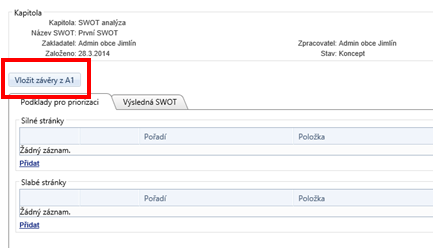 Pokud je SWOT analýza připravena, můžete ji rozeslatStiskněte tlačítko Rozeslat dotazníkSystém zobrazí dialogové okno pro zadání uživatelů a pracovních skupin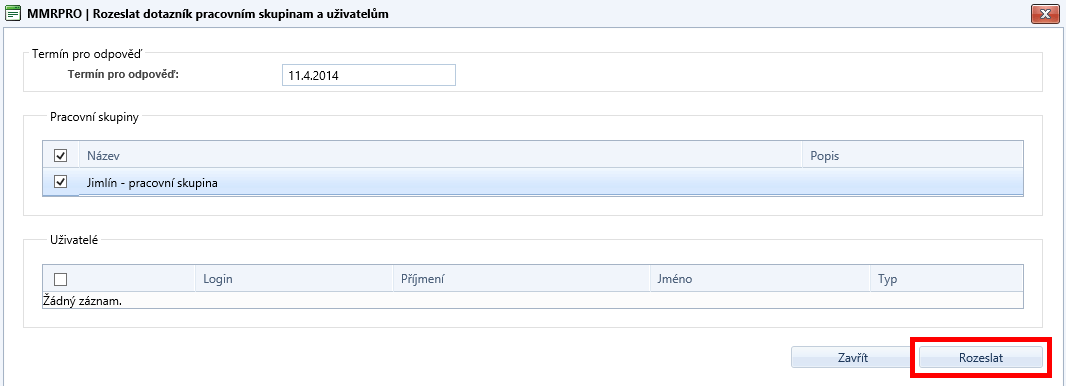 Vyplňte pracovní skupiny a uživateleStiskněte tlačítko RozeslatSystém rozešle dotazník na odpovídající uživatelePo vyhodnocení dotazníku SWOT stiskněte tlačítko Uzavřít dotazníkStiskněte tlačítko Zkopíruj do výsledné SWOTNyní lze vkládat zpracovanou analýzu do vybraných kapitol prostřednictvím volby Vložit obsah > SWOT analýzaVytvoření dotazníkového řešeníSystém umožňuje vytvářet dotazníková šetření, jejichž výsledky můžete následně vkládat do kapitol.Dotazníková šetření jsou anonymní, při vyplňování tedy není nutné se přihlašovat do systému.Dotazníková šetření mohou uživatelé vyplňovat přes internet, nebo v papírové podobě – v tomto případě je nutné následně zadat odpovědi do systému.Pro vytvoření dotazníkového šetření postupujte následovně:Na stránce Tvorba PRO klikněte na odkaz ZměnitSystém zobrazí kostru dokumentuKlikněte na odkaz Dotazníkové šetření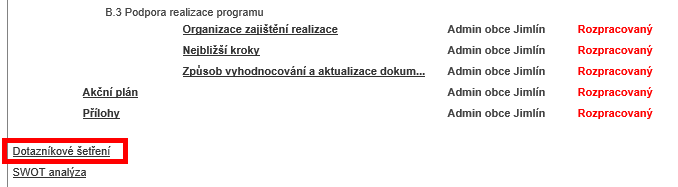 Systém zobrazí seznam dotazníkových šetřeníKlikněte na odkaz Přidat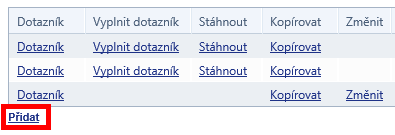 Pokud kliknete na odkaz Kopírovat, vytvoříte kopii vybraného dotazníkového řešení (včetně otázek)Systém zobrazí průvodce vytvořením nového dotazníkuZadejte název dotazníkového šetření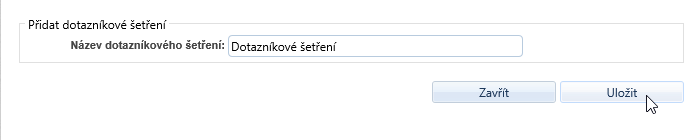 Stiskněte tlačítko UložitSystém založí dotazníkové šetření a zobrazí seznam všech dotazníkových šetření, která se vztahují k danému dokumentuPokud potřebujete změnit název dotazníku, klikněte na odkaz ZměnitKlikněte na odkaz Dotazník u vybraného dotazníkuSystém zobrazí dialogové okno pro zadání otázek do dotazníkuPro přidání nové otázky klikněte na odkaz Přidat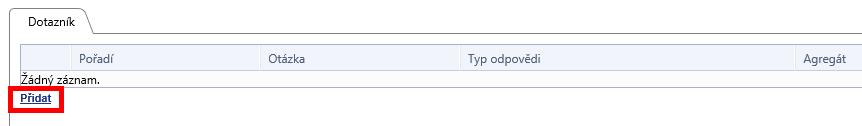 Systém zobrazí dialogové okno pro přidání nové otázkyVyplňte název otázky, typ otázky, zda je otázka povinná a typ agregátuStiskněte tlačítko Uložit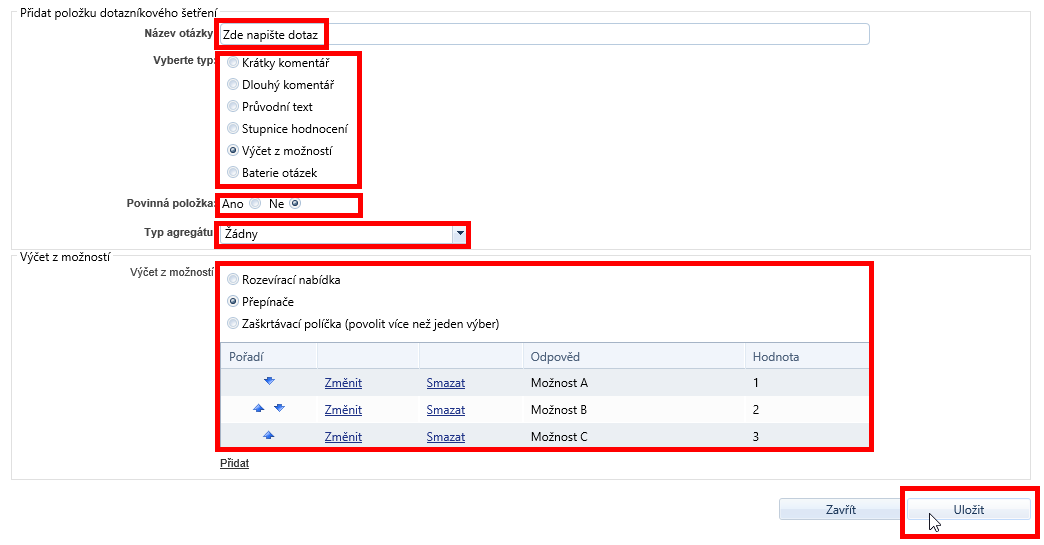 Systém zavře dialogové okno a zobrazí seznam otázek aktuálního dotazníkuPokud chcete zadat další otázku, klikněte na odkaz PřidatPokud jste zadali všechny dotazy, stiskněte tlačítko Uzavřít dotazník Pokud je dotazník uzavřený, nebude možné do něj zasahovatSystém zobrazí okno pro potvrzení uzavření dotazníku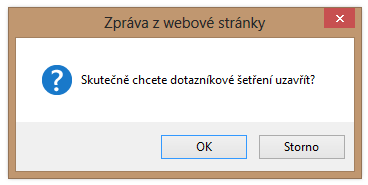 Stiskněte OKSystém zobrazí seznam všech dotazníkůDotazník je nyní možné buď vytisknout, nebo nechat si poslat na vaší mailovou adresuPro poslání dotazníku klikněte na odkaz Dotazník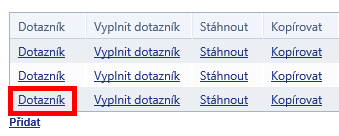 Systém zobrazí detail dotazníkuStiskněte tlačítko Vygeneruj průvodní email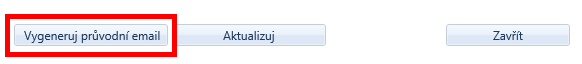 Systém zobrazí dialogové okno s informací, na kterou adresu bude mail odeslán; vyplňte i datum, do kdy mají uživatelé na dotazník odpovědět (toto datum se zobrazí v těle mailu)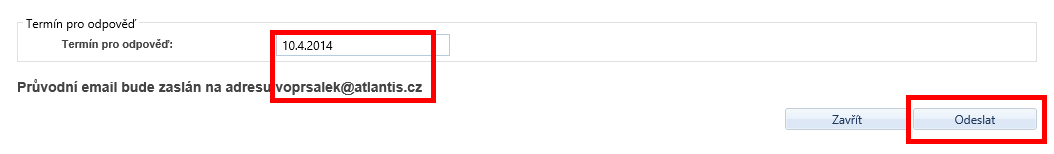 Stiskněte tlačítko OdeslatSystém odešle dotazník na vaši mailovou adresuVyplnění dotazníkového šetřeníV některých případech je třeba, aby odpovědi do systému zadal člen pracovní skupiny (nebo administrátor obce).Příklad:Členové pracovní skupiny vytisknou dotazníky a předají je občanům. Občané vyplní dotazníky a předají je zpět členům pracovní skupiny. Členové pracovní skupiny potřebují převést odpovědi do elektronické podoby.Pro vyplnění dotazníku za uživatele postupujte následovně:Na stránce Tvorba PRO klikněte u vybraného dokumentu na odkaz ZměnitSystém zobrazí kostru dokumentuKlikněte na odkaz Dotazníková šetřeníSystém zobrazí dotazníková šetření, která jsou u daného dokumentu vytvořenaU dotazníku, který chcete vyplnit, klikněte na odkaz Vyplnit dotazník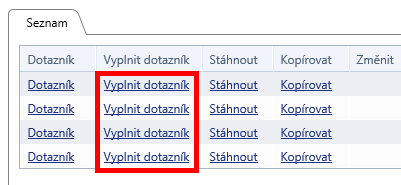 Systém zobrazí detail dotazníku – takto vidí dotazník uživatelé, kteří vyplňují dotazník přes internet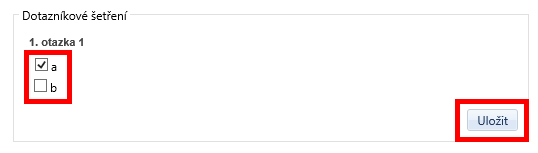 Vyplňte odpovědi a stiskněte tlačítko UložitSystém uloží odpovědi a nabídne nové vyplnění dotazníku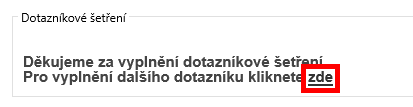 Pokud potřebujete vyplnit dotazník za dalšího občana, klikněte na odkaz zdeSystém znovu zobrazí dotazníkZobrazení výsledků dotazníkového šetřeníČlenové pracovní skupiny si mohou zobrazovat výsledky dotazníkových šetření. Pro zobrazení výsledků postupujte následovně:Na stránce Tvorba PRO klikněte u vybraného dokumentu na odkaz ZměnitSystém zobrazí kostru dokumentuKlikněte na odkaz Dotazníkové šetřeníSystém zobrazí seznam dotazníků, které byly vytvořeny pro daný dokumentU odpovídajícího dotazníku klikněte na odkaz DotazníkSystém zobrazí podrobnosti dotazníkuPřejděte na záložku VýsledkyNa záložce Výsledky systém zobrazuje seznam všech vyplněných dotazníků – tedy výsledky podle uživatelů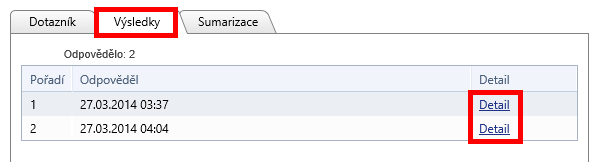 Přejděte na záložku SumarizaceNa záložce Sumarizace systém zobrazuje výsledky podle jednotlivých otázek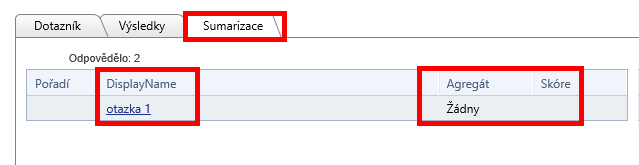 Vkládání předdefinovaného obsahu do kapitolySystém umožňuje vkládat předdefinovaná data do jednotlivých kapitol dokumentu. Jedná se o data předpřipravená uživatelem v jiných kapitolách, např. výsledky dotazníkového šetření a SWOT analýza, a také data Českého statistického úřadu. Tato data lze ve formě vět, tabulek a grafů vkládat do jednotlivých kapitol. Každé kapitole jsou přidělena data týkající se jejího tématu. Do každé z kapitol analytické části lze vkládat data týkající se tématu dané kapitoly. Pro vložení předdefinovaného obsahu postupujte následovně: Na stránce Tvorba PRO klikněte u vybraného dokumentu na odkaz ZměnitV kostře dokumentu klikněte na odkaz vybrané kapitolyStiskněte tlačítko Vložit obsah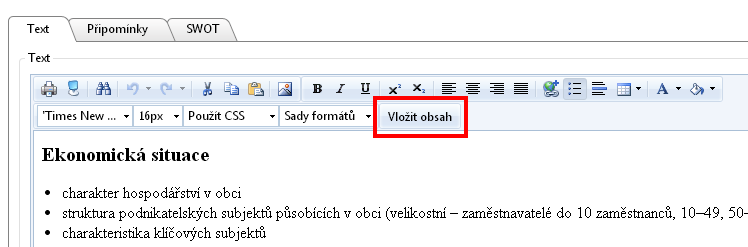 Vyberte požadovaná data a stiskněte tlačítko vložitExport dokumentu do PDFSystém umožňuje export dokumentu do PDF. To znamená, že bude dokument exportován do PDF souboru, ale tento soubor nebude zveřejněn. Pro export dokumentu postupujte následovně:V horním menu vyberte položku Dokumenty > Tvorba PROSystém zobrazí seznam všech dokumentů obceU dokumentu, který chcete publikovat, klikněte na odkaz ZměnitSystém zobrazí detail dokumentuVe spodní části stiskněte tlačítko Export do PDF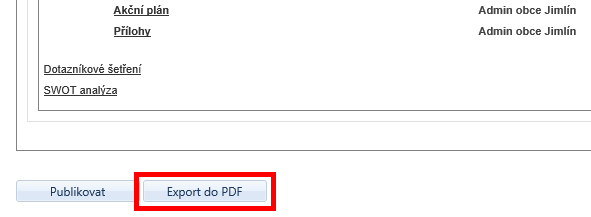 Systém zobrazí nové okno a v něm HTML náhled souboruV levém horním rohu náhledu stiskněte tlačítko Vytvoř PDF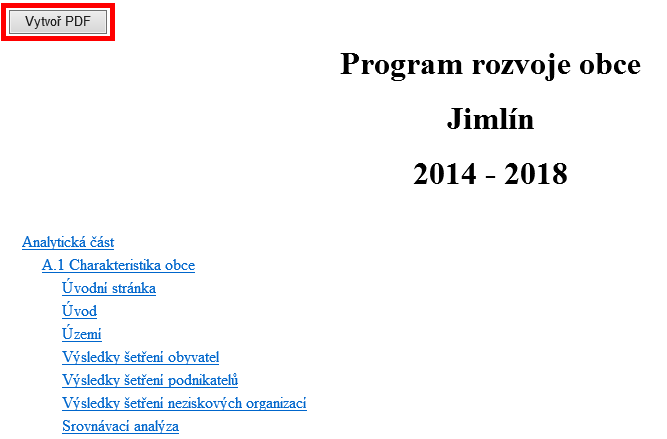 Systém vytvoří soubor PDF a zobrazí ho v prohlížeči PDF souborůPublikování dokumentuPokud jsou všechny kapitoly (které budou ve výsledném dokumentu) zpracované, je možné dokument zveřejnit. To znamená, že dokument bude exportován do PDF souboru, který bude zveřejněn – uvidí ho i anonymní uživatelé. Při publikování dokumentu systém uzamkne dokument a již nebude možné dokument upravovat.Pro publikování dokumentu postupujte následovně:V horním menu vyberte položku Dokumenty > Tvorba PROSystém zobrazí seznam všech dokumentů obceU dokumentu, který chcete publikovat, klikněte na odkaz ZměnitSystém zobrazí detail dokumentuVe spodní části stiskněte tlačítko Publikovat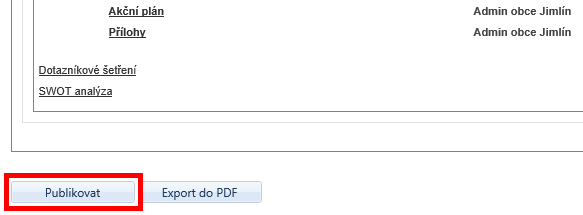 Systém zobrazí okno pro potvrzení volby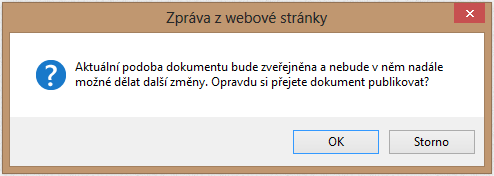 Systém zobrazí HTML náhled dokumentuV levém horním rohu stiskněte tlačítko Vytvoř PDFSystém vytvoří PDFDokument je zveřejněn – bude se zobrazovat i anonymním uživatelůmVytvoření uživateleSystém umožňuje administrátorovi obce zakládat uživatele. Administrátor obce může přiřazovat uživatele do pracovních skupin. Pracovní skupiny propojuje administrátor s dokumentem.Pro vytvoření uživatele postupujte následovně:V menu horním vyberte položku Dokumenty > UživateléSystém zobrazí stránku s přehledem všech uživatelů, kteří spadají do dané obceU administrátora obce je tvar přihlašovacího jména šestimístné číslo (např. 546011), u člena realizačního týmu je tvar „x 3 písmena příjmení 2písmena jména a dvoumístné číslo“ (např. xNovJa00).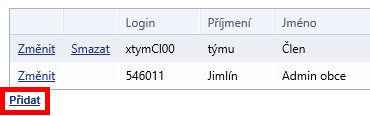 Klikněte na odkaz PřidatSystém zobrazí formulář pro založení nového uživatele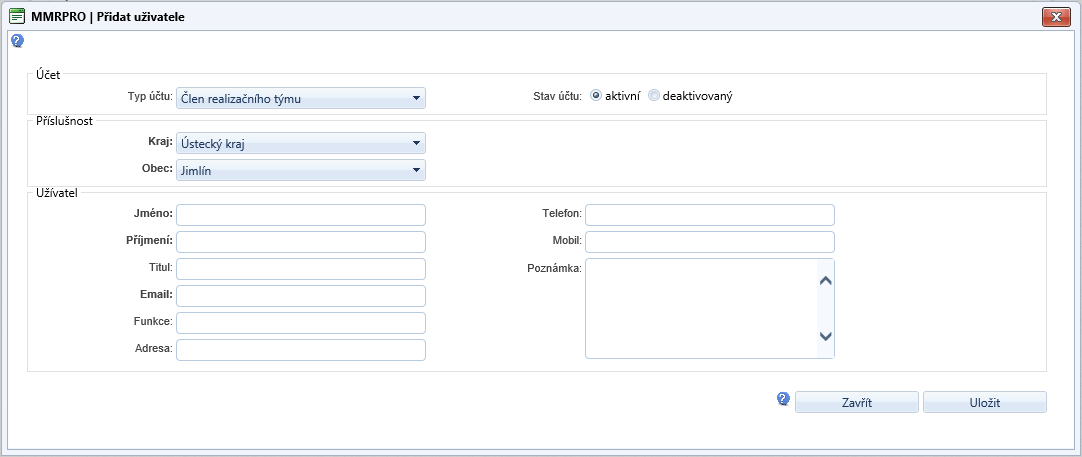 Vyplňte alespoň povinné údajeStiskněte tlačítko UložitSystém založil nového uživatele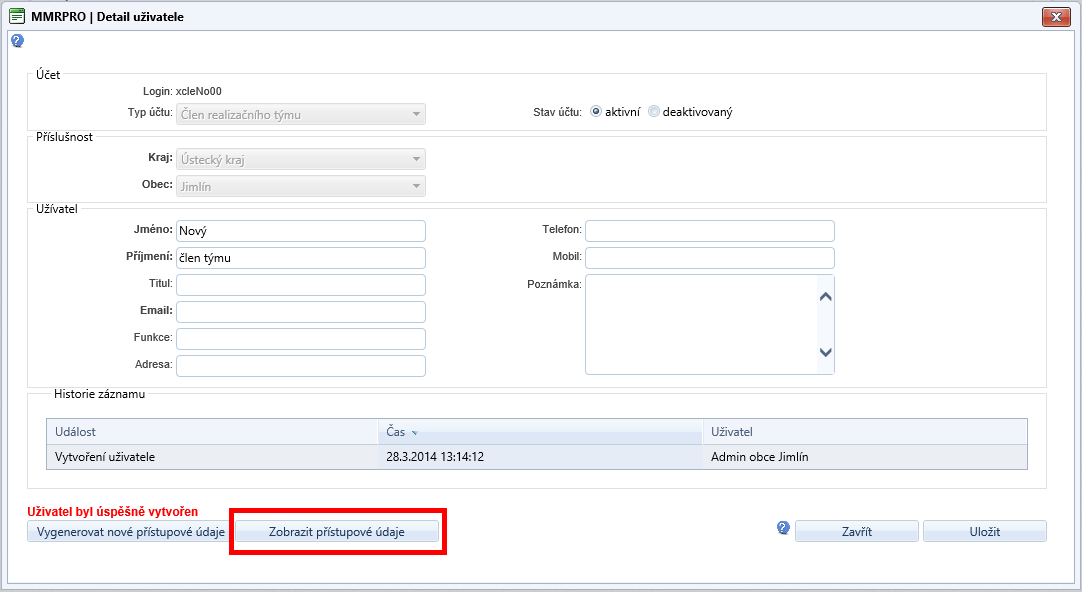 Pro zobrazení přístupových údajů stiskněte tlačítko Zobrazit přístupové údajeSystém nabídne otevření pdf souboru s přístupovými údajiSoubor otevřete nebo uložteVytvoření pracovní skupinySystém umožňuje vytvoření jedné nebo více pracovních skupin. Pokud tuto pracovní skupinu (skupiny) propojíte s dokumentem. Členové pracovní skupiny (propojené s dokumentem) mohou nahlížet do daného dokumentu. Členům pracovní skupiny můžete přidělovat kapitoly dokumentu ke zpracování.Pro vytvoření skupiny postupujte následovně:V horním menu vyberte položku Dokumenty > Pracovní skupinySystém zobrazí přehled pracovních skupin spadajících do dané obce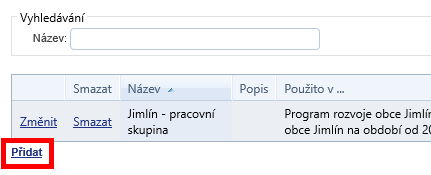 Klikněte na odkaz PřidatSystém zobrazí dialogové okno pro vytvoření nové pracovní skupiny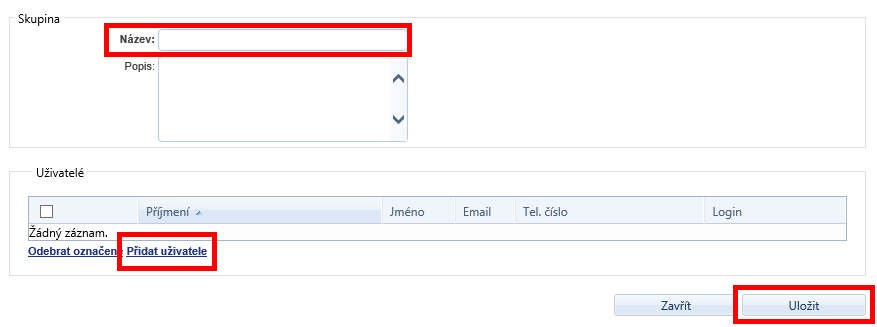 Zadejte název skupiny a přidejte do skupiny uživateleStiskněte tlačítko UložitSystém založil novou pracovní skupinuTuto pracovní skupinu následně propojte s dokumentemOdhlášení ze systémuPokud se chcete odhlásit ze systému, klikněte na odkaz Odhlásit se v pravém horním rohu.Obrázek: odhlášení ze systému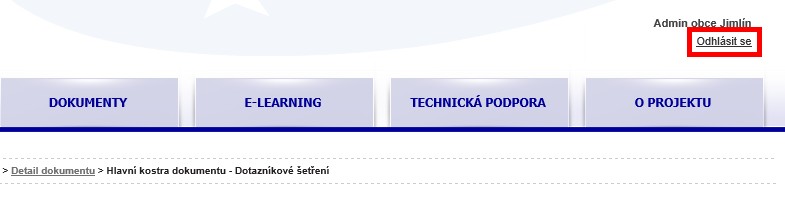 